No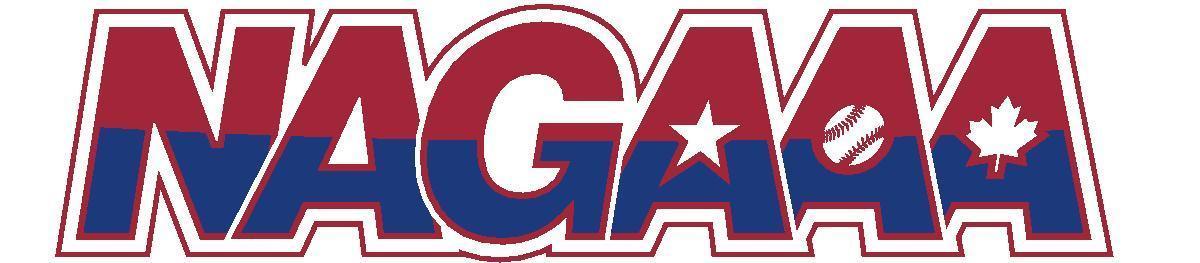 GOVERNING MANUALRevised – November 24, 2020NAGAAA Governing ManualTABLE OF CONTENTSVOLUME 1 - ARTICLES OF INCORPORATIONArticle One -- Name1.1 The name of the organization is the North American Gay Amateur Athletic Alliance-Open Softball Division, Inc. Article Two -- Existence2.1 The period of existence is perpetual Article Three -- Purpose3.1 Said organization is organized exclusively for charitable, religious, educational and scientific purposes, including for such purposes, the making of distributions to organizations that qualify as exempt organizations under section 501 (c) (3) of the Internal Revenue Code, or corresponding section of any future federal tax code. 3.2 To be a nonprofit organization dedicated to the promotion of amateur sports competition, particularly softball, for all persons regardless of age, sexual orientation or preference, with special emphasis on the participation of members of the LGBT Community: and to otherwise foster national and international sports competition by planning, promoting and carrying out amateur sports competition. 3.3 To establish uniform rules and regulations for amateur sports competition organized or conducted by this organization. 3.4 To organize and conduct any regional championship playoffs among member teams and organize and conduct a Gay Softball World Series; the further purpose of the corporation being to organize, promote and conduct the best possible tournaments in LGBT athletics; and to otherwise foster national and international sports competition. 3.5 To encourage the education and training of the proper skills of athletics, particularly softball, by promoting clinics, seminars and training courses. 3.6 To plan, promote and carry out other exempt activities that serve the welfare of the public at large. 3.7 To raise, collect, administer and dispense funds for the purposes set forth in the Articles of Incorporation. 3.8 To carry out all of the purposes stated solely within the scope and meaning of Section 501 (c) of the Internal Revenue Code of 1954 or corresponding section of future tax code. Article Four -- Members4.1 The corporation shall have no members. Article Five -- Directors5.1 The general management of the affairs of the corporation shall be vested in the directors of the corporation. 5.2 The term of office of the initial directors shall be until the first meeting of the incorporators and the initial board of directors. 5.3 The number of subsequent directors and their qualifications, manner of election and term of office shall be specified in the Bylaws. 5.4 The number of directors shall not be less than three (3). Article Six – Disbursements6.1 No part of net earnings of the corporation shall inure to the benefit of, or be distributed to its members, trustees, or other private persons, except that the organization shall be authorized and empowered to pay reasonable compensation for services rendered and to make payments and distributions in furtherance of the purposes set forth in the purpose clause hereof. No substantial part of the activities of the organization shall be the carrying on of propaganda, or otherwise attempting to influence legislation; and the organization shall not participate in or intervene in (including the publishing or distribution of statements) any political campaign on behalf of any candidate for public office. Notwithstanding any other provisions of this document the organization shall not carry on any other activities not permitted to be carried on (a) by an organization exempt from federal income tax under section 501 (c) (3) of the Internal Revenue Code, or corresponding section of any future federal tax code; or (b) by an organization, contributions to which are deductible under section 170(c) (2) of the Internal Revenue Code, or corresponding section of any future federal tax code. Article Seven -- Operations7.1 This corporation shall not, except to an insubstantial degree, engage in any activities or exercise any powers that are not in furtherance of the purposes of this corporation. Article Eight -- Dissolution8.1 Upon the dissolution of the organization, assets shall be distributed for one (1) or more exempt purposes within the meaning of the section 501(c) (3) of the Internal Revenue Code, or corresponding section of any future federal tax code, or shall be distributed to the federal government, or to a state or local government, for a public purpose. Any such assets not disposed of shall be disposed of by the Court of Common Pleas of the county in which the principal office of the organization is then located, exclusively for the purposes or to such organization or organizations, as said Court shall determine, which are organized and operated exclusively for such purposes.VOLUME 2 - BYLAWSCHAPTER 1 - MEMBERSHIP1.01	Membership: Upon proper petition and qualification, membership in this organization shall be granted or denied by action of the Council. Petitions for membership are to be completed in the form and manner provided by the committee assigned membership duties and to the committee’s satisfaction before presentation to a regular meeting of the Council. That committee shall offer a recommendation on the petition of the prospective member to the Council. 1.02	Qualifications: For any membership petition to be considered by the Council, the committee assigned membership duties must affirm to the Council that all of the following qualifications have been met: (a) The petitioning association has operated a league for two (2) consecutive calendar years preceding the meeting of consideration of the membership petition with a minimum of four (4) teams registered in each of those years; (b) The petitioning association identifies itself as a sports organization in the LGBT community of its metropolitan area; and (c) The petitioning association’s representative attended the immediately preceding regular Meeting.The two-year operating minimum criteria can be waived at the request of the committee and a two-thirds majority of the Council.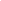 1.03	Interdependence of Members & NAGAAA: Members of NAGAAA and the organization of NAGAAA are interdependent bodies, each mutually benefitting from one another and each with expectations to one another. Other than fulfilling the expectation of membership provided for in these bylaws or authorized by these bylaws, it is understood that NAGAAA has no power to compel or direct the governance or operations of Member Associations. The Board of Directors may interact with Member Associations to help mediate conflicts or resolve differences as requested. Additionally, the Board of Directors of NAGAAA shall, when receiving or engaging in communication with individual members of Member Associations, communicate through and direct issues to the Member Association’s leadership.1.04	Expectations of Membership: Membership in this organization is critical to the operations and goals of this organization. Member associations, their individual members, and volunteers or staff members of the NAGAAA organization are expected to adhere to the common set of expectations. Conduct: Each Member Association is expected to perform in and to the spirit of the NAGAAA Open Softball Division, Inc. policies and procedures. Association Participation: Each Member Association must comply with and report the information of its activities and leadership as determined by the Board of Directors and pay all dues, fines, and fees by the date due. Member Associations are required to attend the meetings of this organization. Failure to report all required information, attend as required, and/or pay all monies due may result in suspension of voting rights and/or suspension or termination of membership, including possible other sanctions, until such time as compliance is achieved. Athletic Participation: Each Member Association shall register the minimum number of regular season teams in a qualifying season in a calendar year and shall register the minimum number of teams for the Gay Softball World Series (GSWS). Requirements and exceptions to this requirement shall be stated in policy documents of this organization.Legal Issues: No Member Association or individual may enter into a legal agreement using the incorporated name of this organization without the written consent of the Board of Directors. Members of this organization will adhere to the Conflict of Interest Policy of this organization. All Members Associations, voting representatives, committee chairs & members, board directors, staff, and volunteers shall return all organizational property & materials to the Commissioner within ninety (90) days after the end of term of service to the organization. Privacy: Use of the directories of this association is limited to official NAGAAA business only. Reproduction, sale, rental, lease, or use of the directories or any of its contents by any person or group other than the Board of Directors or member associations is strictly prohibited.Local Tournaments: Member Association Tournament Directors/League Officers must verify NAGAAA ratings when advising participants, the local tournament is utilizing “NAGAAA ratings”.1.05	Suspension/Termination of Membership: Member Associations and/or individual members of Member Associations may be suspended, for a time certain or indefinitely, and/or terminated from membership in this organization by a two-thirds (2/3) vote of the Council following a hearing before the Council, in a form and manner provided for by the Ethics Committee, unless provided for differently by express language in these bylaws. A period of suspension may be ordered by the Council which may include specific restorative and accountability requirements and/or other sanctions, which if not met, may result in termination of membership. Automatic suspensions for failure to pay membership dues by the deadline established may be issued and repealed by the Commissioner.1.06	Reinstatement of Membership Following Suspension or Termination: The Council may reinstate a suspended Member Association following a review by the committee assigned membership duties of the complaint leading to suspension and any corrective actions taken regarding the nature of the complaint. The Council may reinstate a suspended and/or terminated individual member of a member association following a review by the Ethics Committee of the complaint leading to suspension and/or termination and any corrective actions taken regarding the nature of the complaint. Member Associations or Individuals suspended for a time certain are automatically reinstated to good standing following the expiration of the time of suspension provided that qualifications for membership continue to be met. Terminated Member Associations shall only be eligible for reinstatement through the process of petitioning for membership in the organization. CHAPTER 2 - COUNCIL2.01	Authority & Purpose: The Council shall be the legislative body of this organization. All committees, boards, officers, staff, and volunteers are subordinate to the authority of the Council. The Council is limited in its power only by the provisions of these bylaws, the Articles of Incorporation, and the Laws of the State of Wisconsin. The Council is created to give policy direction to the operations of NAGAAA; act on legislative proposals appropriate for the fulfillment of policy functions; elect officers of the organizations; create committees that assist the officers in the operations of the organization; act on matters relating to membership; and to support and promote the work of this organization.2.02	Composition: The Council shall be composed of one (1) voting representative from each member association and the voting members of the Board of Directors. The voting representative from each member association shall furnish credentials in the form and manner provided by the committee assigned membership duties attesting that he/she and any listed alternates represent the Member Association on the Council. Failure to provide such attestation shall be cause for immediate revocation of voting and voice rights on the Council until such time as remedy is made. Voting representatives, properly credentialed, remain as voting representatives, until such time as new credentials are furnished by a member. A voting representative or alternate voting representative from a member association shall be or have been in the twelve months prior to the Council meeting: a board member of that association, a player declaring that association their qualifying association, and/or an active member of that association.2.03	Parliamentary Authority: The rules contained in the latest edition of Robert's Rules of Order Newly Revised shall govern the organization and all its bodies in all cases to which they are applicable and in which they are not inconsistent with these bylaws and any special rules of order the organization may adopt. Attendance by a majority of those Council members granted the right to vote constitutes a quorum for any meeting of the Council. All main motions shall be delivered in writing, in the form and manner provided for by the Secretary. 2.04	Right of Vote: Each voting representative of the council and the members of the Board of Directors shall be entitled to one (1) vote. The Commissioner shall only be allowed to cast a vote in elections for officers of this organization, or, in the event of a tie on any matter, to cast a vote to break said tie. No member association shall be entitled to more than one (1) vote by its designated voting representative or alternates on any question pending before the Council or any of the subordinate functions (e.g.: committees, etc.) of this organization, not including the Board of Directors. 2.05	Right of Voice: The right of voice at the meetings of the council is extended to the voting representatives of each member, the board of directors, committee chairs not serving as voting representatives, staff, volunteers, and any other person as approved by the council or by the board of directors. Committee chairs not serving as voting representatives shall be given the privilege of proposing questions and matters of business to the council but shall not be allowed voting rights. 2.06	Meetings: The Council will conduct two (2) Regular Meetings in a calendar year. The annual Winter Meeting will be held on or before March 31 in any year and shall not be held on the same weekend as the annual Championship game of the National Football League. The annual Summer Meeting will be held in conjunction with the GSWS in that year's host city and shall end no later than Columbus Day of any year. Special Meetings may be petitioned for by at least two (2) members of the Board of Directors or by the signatures of a majority of the members of the Council, in a form and manner provided for the Governance Committee. Said petition must include whether the meeting will be in held by physical attendance of the voting representatives or electronic means and include all items of business to be discussed at the special meeting. Only those items of business listed on the petition for the special meeting shall be considered at that meeting.2.061	Notice of Meetings: Written or printed notice stating the date, time and place of each Regular Meeting or a Special Meeting to held in physical attendance of the voting representatives, with a proposed agenda and items of businesses that have been appropriately submitted in the form and manner provided by the Governance Committee, will be delivered by electronic means to each Member Association at least thirty (30) calendar days prior to the convening of said meeting. Notice shall be delivered in the same manner for a Special Meeting to be held by electronic means at least seventy-two (72) hours prior to the convening of said meeting.2.07	Deadline for Submission of Items of Business: For all regular meetings of the Council, member associations may submit items of business for consideration by the council in the form and manner provided for by the Governance Committee no later than fourteen (14) days prior to the convening of the regular meeting. Any motion, having the effect of adding an item of business for consideration not so submitted, shall require a majority of the Council members present to allow the item to be considered. Petitions to the Ethics Committee on matters of discipline are subject to other deadline rules as authorized in the policies of this organization. The Secretary shall provide notice to the member associations of these deadlines.2.08	Elections: The Council shall elect members of the Board of Directors to specific office. Elections shall be held at the Winter Meeting. Individuals active in member associations, the Council, and any active NAGAAA official shall be eligible to nominate persons for office. Nominees shall be subject to background check. The Board of Directors shall create a policy governing the nominations and background check requirements and communicate said policy to the Council, which shall include the following provisions: 1) Nominations may be submitted beginning at the adjournment of the Summer Meeting and shall end no earlier than 11:59pm (PST) of the forty-fifth (45) calendar days prior to the convening of the following Winter Meeting.; 2) Persons nominated shall have fifteen (15) calendar days, after the close of nominations, to accept or decline the nomination. Election of Directors: The Council shall elect the directors of this organization. Each nominee will be given the opportunity to address the Council prior to the first ballot. Votes will be conducted by secret ballot unless a nominee is unopposed for election at which time a motion for a unanimous ballot shall be in order. A majority of the votes cast, including abstentions, is required for election. If no nominee receives a majority on the first ballot, the nominee receiving the least votes shall be removed and a second ballot conducted in the same manner as the first. Ballots will continue to be conducted in the same manner as the first until such time as a nominee receives a majority of the votes cast. In the event of a tie on any ballot, the nominees engaged in the tie shall remain on the following ballot. In the event where two (2) successive ballots have been cast on which there were only two (2) nominees and neither nominee has received a majority of the votes cast, including abstentions, the third ballot cast in this manner shall be the final ballot cast where only a plurality of votes for a nominee is required to be elected, except no nominee shall be elected on any ballot cast in this manner which resulted in a tie. Any ballot recording a tie shall require a following ballot until a plurality is reached. 2.09	Appeals of Fines & Penalties: The Council will hear all appeals of fines assessed, except protest fines, or penalties assigned at the next semi-annual meeting after which the fine is incurred. Appeals shall be referred to the Ethics Committee which shall have jurisdiction to preside over the appeal. Appeals will not be matters of business before the council at said meeting, unless an appeal is filed by the fined or penalized entity, in the form and manner provided for by the Ethics Committee.CHAPTER 3 - COMMITTEES3.01	Committees: The following committees are created which the Board of Directors shall engage to assist in the execution and management of this organization. The objectives, structure, reporting, and priorities of these committees shall be approved by the Board of Directors.GovernanceEthicsAthletics3.011	Finance & Audit Committee: The Finance & Audit Committee is a permanent committee which shall be constituted of four members with accounting and financial experience appointed by the Commissioner. The committee shall meet three times in a calendar year – at the Winter and Summer Council meetings and at a fall meeting of the committee’s choosing. The committee is charged with budget management and development in conjunction with the Board of Directors and any other duties as assigned by the Board of Directors. 3.02	Other Committees: The Board of Directors may create or dissolve a committee by majority vote. Creation of the committee shall specify the objective of the committee. 3.03	Appointments: The Commissioner will appoint one (1) member of each committee as its chairperson and one (1) member as the vice-chair of the committee. The Commissioner shall appoint the chair and vice-chair at the vacancy of each of those offices and those appointees shall serve until such time as the appointee resigns or is removed by the Commissioner. The chairperson shall be responsible for the operation of the committee. Appointed membership on committees, excluding the chair & vice-chair, shall be appointed for a term commencing of the annual Winter Meeting until the commencement of the next annual Winter Meeting. Members of the committee shall be those voting representatives of the council or alternates who attend a meeting of the committee or members appointed by the Commissioner. No member association is granted more than one (1) vote in any committee or taskforce.3.04	Meetings & Quorum: Committee meetings not held in conjunction with regular or special meetings of the Council shall be noticed by the chair to the members at least 24 hours prior to the meeting’s convening. Notice of Committee meetings held in conjunction with a regular or special council meeting is satisfied by the presentation of a proposed agenda indicating such. A quorum of a committee is always present in a meeting called in accordance with these bylaws. Committee meetings may be held by electronic or telephonic means.3.05	Referral to Committee:  The Commissioner shall refer all items of business to the appropriate committee. Any item of business for which a committee recommends approval, and which obligates a fiscal expenditure by this organization shall be referred to the Finance & Audit Committee before any action of the council on that recommendation.  3.06	Status of Committee Reports:  On any item of business referred to a committee which requires approval of the Council to be enacted, the committee of referral may recommend any legal motion of action on that item.  The recommendations, if any, of any committee to which the item was referred shall be reported to the Council for its consideration.  The recommendation, if any, in the report of the last committee to which the item was referred shall be the pending main motion before the Council during consideration of the committee report.CHAPTER 4 - BOARD OF DIRECTORS4.01	Authority: The Board of Directors shall be the administrative & management body of the organization, subject to the policy direction of the Council.4.02	Composition & Terms of Office: The Board of Directors shall consist of a Commissioner, Secretary, Treasurer, Business Development Director, Director of Competition, Athletic Director, and Operations Director. Directors shall serve two (2)-year terms. Each Director shall serve until his or her successor has been qualified and elected, unless such Director shall sooner be removed from office. The Commissioner, Treasurer, and Athletic Director positions shall be elected in odd numbered years. The Secretary, Director of Competition, Operations Director, and Business Development Director positions shall be elected in even numbered years. 4.03	Removal & Vacancies: A Director may be removed from office by a two-thirds (2/3) Council vote for illegal conduct, failure to perform the duties of office, or violation of the expectations of a member. Actions for removal shall be in the jurisdiction of the Ethics Committee and shall conform to a process provided for by the Ethics Committee. For a vacancy in any office, other than that of Commissioner, the vacancy shall be filled by nomination and election by the remaining Board of Directors for the balance of the term. For a vacancy in the office of Commissioner, the vacancy shall be filled within 30 days by nomination and election by the remaining Board of Directors, from among the current Directors who have been duly elected to office, for the balance of the term of the Commissioner.  In event of a tie on any ballot, should more than two (2) nominees exist, the nominee with lowest votes cast, excluding ties, on that ballot shall be removed from future ballots and the remaining directors shall vote again on a successive ballot and repeat this process on successive ballots until such time as nominee is elected by a majority of the remaining directors. Vacancies, in offices other than the Commissioner, shall be filled as soon as practicable and the Board of Directors may not number less than three (3) officers at any time. A vacancy in any office shall be reported to the Council forthwith. 4.04	Director’s Duties: Unless expressly provided for in these bylaws, the duties of Office for each individual Director shall be determined by the Board of Directors and listed in the policies of this organization.Commissioner: The Commissioner shall oversee all operations of the NAGAAA Board and the organization, including implementation of policies and procedures, enforcement of rules, administration of priorities and initiatives. The Commissioner shall preside over meetings of the Council and propose the agenda and schedule of meetings. The Commissioner will appoint all tournament personnel, chairs of committees, taskforces, and any other special groups. The Commissioner shall perform any other duties or functions as assigned by the Board of Directors.Secretary – The Secretary shall maintain, update, and record all official governance documents of the organization. The Secretary shall maintain and execute official communication with the Member Associations, Council voting representatives, Committees, and Board of Directors. The Secretary shall perform any other duties or functions as assigned by the Commissioner or the Board of Directors.Treasurer – The Treasurer shall oversee management and reporting of the organization’s finances and compliance with applicable regulations. The Treasurer shall perform any other duties or functions as assigned by the Commissioner or the Board of Directors.Business Development Director: The Business Development Director shall oversee the marketing, sponsorship, and public relations efforts of this organization. The Business Development Director shall perform any other duties or functions as assigned by the Commissioner or the Board of Directors.Director of Competition: The Director of Competition shall have the responsibility for the development and implementation of the policies on and surrounding fair play, rules of the game, ratings, player eligibility and accountability, protests, member association softball operations, and shall perform any other duties or functions as assigned by the Commissioner or the Board of Directors.Athletics Director: The Athletic Director shall have responsibility for the planning, preparation, and operation of NAGAAA sanctioned tournaments and shall perform any other duties or functions as assigned by the Commissioner or the Board of Directors.Operations Director: The Operations Director shall have responsibility for the administrative and logistical management of the NAGAAA corporate body and shall perform any other duties or functions as assigned by the Commissioner or the Board of Directors.CHAPTER 5 - FINANCIAL MANAGEMENT5.01	Fiscal Year & Budget: The fiscal year begins on the first day of January and ends on the last day of December of the same calendar year. The Treasurer shall prepare, in consultation with the Commissioner, and present a proposed annual operating budget at each Winter Meeting. The proposed budget shall be referred to the Finance & Audit Committee which shall provide a recommendation to the Council. The budget shall be considered by and may be adopted by the Council. In the course of the fiscal year, the Board of Directors is authorized to adjust appropriations of this organization consistent with the policy direction of the Council.5.02	Budget Provisions: The proposed and adopted budget shall provide estimated revenue amounts, appropriation amounts, including appropriations sufficient to fund salaries, per diems, expenses, and compensation as determined by the Board of Directors in the Master Compensation schedule. The budget shall establish and maintain a segregated budget stabilization fund of not less than $80,000. The budget stabilization funds shall only be encumbered with the adoption of resolution authorizing such by a two-thirds (2/3) vote of the Council. Fifty percent (50%) of all net positive income, once all budget items have been accounted for, shall be appropriated to the budget stabilization fund until the fund reaches a balance of $125,000, at which point only ten percent (10%) shall be appropriated each year. 5.03 	Compensation & Payments: The Board of Directors shall set the compensation of all staff and volunteers serving in roles and positions designated for compensated status and list those compensation amounts in the Master Compensation Schedule. The Board of Directors shall set the monetary amount of all fines, penalties, and fees, and corresponding due dates, unless otherwise expressly specified in these bylaws, and list those amounts along with the dues of this organization and relevant association reporting deadlines in the Master Dues, Fines & Fees Schedule. Member Associations shall submit all dues, fines, fees, and other payments in their national currency which shall be accepted at a 1:1 exchange rate.CHAPTER 6 – POLICIES OF THIS ORGANIZATION6.01	Policies: The Council, the Board of Directors, and/or any subordinate body (e.g.: committees, etc.) of this organization may create policies and procedures not in conflict with these bylaws and/or policies created by the Council which shall be in the form and manner provided for by the Governance Committee. Any policy created shall contain and provide for the manner of amendments. Policies are the jurisdiction of the body authorizing them unless stated otherwise. Policies of this organization shall be organized in chapter 10 or higher of the governing documents and are subordinate to the bylaws.CHAPTER 7 - BYLAW AMENDMENTS7.01	Amendments: These Bylaws may be amended by a two-thirds (2/3) vote of the Council at any regular meeting or special meeting called for that purpose. Amendments shall be submitted in writing in the form and manner provided for by the Governance Committee. Amendments shall become effective immediately upon adoption unless a different effective date is adopted concurrently with the amendment.  VOLUME 3 - POLICIESCHAPTER 10 – RULES OF THE GAME10.01	Jurisdiction: This chapter shall be the jurisdiction of the Council and amended by majority at any council meeting, except that any amendment adopted at summer meeting of the Council must achieve a ninety percent (90%) vote to be effective at the Gay Softball World Series immediately following that meeting.10.02	USA Softball (ASA) & NAGAAA Rules: This organization, in all its official events, shall adopt and conform to the USA Softball (ASA) Rules of Softball for Men’s Slow-Pitch, latest edition, unless explicitly stated in this chapter or elsewhere in this organization’s policy documents. No exception or modification to an USA Softball (ASA) rule may be approved except by the Council. All games shall be conducted in accordance with the governing manual of this organization.10.03	Exceptions: The following rules are exceptions to the USA Softball (ASA) rules and shall apply as rules for any NAGAAA event.Any person, of any gender identity, may compete on any team.No metal cleats shall be worn by any player, manager, coach, or umpire.No base stealing will be allowed in any division.Safety bases will be used on all fields when possible. If safety bases cannot be used on one (1) or more of the total fields scheduled for use, no safety bases will be utilized unless required by field ownership and/or management.Official field dimensions for NAGAAA events utilize a 300’ outfield fence and 70’ base path.All batters will begin with a one (1) ball and one (1) strike count. One (1) courtesy foul shall be awarded after the second strike.The official NAGAAA pitch height shall be 6’ to 12’.Electronic scorekeeping is deemed an acceptable scorebook format.Masters Division teams will not observe a second home plate or commitment line.The following are the divisional limits for out of the park home runs: A-4, B-2, C-1, D-0, E-0, Masters-C Division – 1, Masters-D Division – 0. Once a team has reached their maximum of out of the park home runs, any additional out-of- the-park homerun will be considered an inning-ending out in all divisions.In all divisions, no new inning may begin after 55 minutes in pool play and 60 minutes in double elimination with the exception of Championship games. The team ahead in the score shall be declared the winner and the game shall be declared completed after such innings. The start of game time is defined as the scheduled game time; or in games beginning earlier than scheduled, the time agreed to by both managers and umpire(s); or in games beginning later than scheduled, immediately once both scheduled teams have occupied the field. In all games, the umpire assigned to officiate the game has to announce that time has begun.The International Tiebreaker rule shall apply in double-elimination time-restricted games if the score is tied after seven (7) innings or 60 minutes. At the beginning of each half inning, the batting team shall begin its turn at bat with the player who is scheduled to bat last in that respective half-inning being placed on second base. A substitute may be inserted for the runner following regular substitution rules.Uniforms are required. Players competing in NAGAAA events must play in like-colored shirts or jerseys.At no time is smoking on the field or the dugout allowed by any players, coaches or managers.A team may bat up to twelve (12) players.In both the Masters-C and Masters-D Divisions, a team may utilize up to two (2) courtesy runners per inning subject to all other USA Softball rules on courtesy runners.10.04	Bat Rules: NAGAAA will provide all bats to be used during its tournaments for all divisions, provided the supply of bats is budget neutral. The same bats will be provided to both teams to use during competition and must meet current USA Softball (ASA) bat rules. The Athletic Director will determine the specific bat models to be used and announced no later than January 15 of the year in which they are to be used. No team member may use any other bat than those provided by NAGAAA anywhere on the playing field, inclusive of the dugout.  A team member shall be ejected from the current game if a violation of this rule occurs during game play, or for the next game for that team if the violation happens outside the game if either of the following are true:That team member transports or takes an approved bat to any area of the field that is not the immediate area surrounding the batter’s box or warm-up circle for the on-deck batter as determined by the umpire.That team member uses a non-approved bat on the playing field, inclusive of the dugouts, at any time the approved bats are on the field. Any ejection under this section is subject to further consequences under 10.07.10.05 Acts of Disqualification: The following is a list of acts any one of which may be justification for the ejection, suspension or termination of any individual, team, team member, or member association by the Open Division:Unsportsmanlike conduct.Abusive behavior toward an umpire, tournament official or participant of the current event immediately preceding, during, or after a game. Any expense that is incurred by NAGAAA to ensure the safety of the NAGAAA participants will be paid by the offending member association or person or persons.Commission of fraud such as playing under an assumed name, falsifying an affidavit or roster, or giving false information to tournament officials.Player/Team accepting a cash prize in a softball/baseball tournament.Receiving money or financial benefits in consideration of participating in softball or baseball competition.Participating while knowing they do not meet the eligibility requirements of the Open Division.Knowingly competing with players that are disqualified from Open Division play.Accepting money (directly or indirectly) by capitalizing on athletic ability, athletic performance, or fame in softball or baseball, such as allowing the use of the player’s name to advertise, recommend, or promote the sale of softball or baseball sporting goods or by accepting compensation for using such goods.Using any bat not approved by this organization or using an approved bat in violation of rules established by this organization.10.06	Non-Registered Players:  Any person entering the tournament as a player shall register following the established process for registration before entering any game as an active player. The Athletic Director, shall, upon confirmation that a player entered a game as an active player without that player having completed the official tournament registration process, eject that player from that game and disqualify that player for the remainder of the tournament.  The team which rosters a player ejected and disqualified under this rule, shall be recorded a forfeit loss in any game in which that player participated.  An active player means a player who participated in the game in an offensive or defensive role including as a courtesy runner.  A player listed as a substitute on a line-up card but who does not enter the game is not governed by this rule. No team eliminated from the double elimination tournament shall be reinstated to the bracket, except when that team is granted a forfeit win by this section and no intervening game in the bracket affecting that team has been played between the game in which the team was eliminated and the game in which the team with an unregistered player is recorded a forfeit loss.  10.07 	Ejections from Game: During NAGAAA play, any time a player, coach or manager strikes another player, coach or manager, said player, coach or manager shall be ejected from the game and shall not be allowed to sit on the player’s bench.If a player is ejected from a game, the ejecting umpire will record the player’s name, team name / city and the reason for the ejection. They must provide this information to a NAGAAA official immediately who must ensure the Athletic Director obtains this information whom shall rule on the length of ineligibility arising from the ejection.10.08	Ejections at Any Time: Any individual ejected from a game or any individual who engages in conduct defined as act of disqualification during the time of the tournament inclusive of all tournament related events, and is identified and recommended for disqualification by a member of the Board of Directors, the Umpire-in-Charge, or Assistant Umpire(s)-in-Charge shall be subject to a disciplinary hearing. If the ejection or recommendation for disqualification occurs before the time that protest committees are available at the field complex(s) then the Competition Director shall convene a panel of 3 directors, exclusive of the Commissioner, to hear the case and make a ruling subject to (c.)If the ejection or recommendation for disqualification occurs while a protest committee is available to convene, the committee shall convene, hear the case, and make a recommendation to the Athletic Director, subject to (c.)Any recommendation for sanctions under this section shall be limited only to the tournament, inclusive of all tournament related events, and may include any sanction up to complete disqualification from that tournament.CHAPTER 20 – MEMBER ASSOCIATION RESPONSIBILITIES & PLAYER ELIGIBILITY20.01	Jurisdiction: This chapter shall be the jurisdiction of the Council and amended by majority at any council meeting, except that any amendment adopted at summer meeting of the Council must achieve a ninety percent (90%) vote to be effective at the Gay Softball World Series immediately following that meeting.20.02	Definitions: The following definitions apply in this chapter and in common usage throughout the Governing Manual:Additional Player -- a player added to a team's regular season roster for purposes of tournament play. The player must be from the regular season roster of another team within the same member association.Metropolitan Area: In the United States, a metropolitan area is defined as the US Census Combined Statistical Area (CSA), or Metropolitan Statistical Area (MSA) when not located in a CSA, in which the member association is predominantly located.  In Canada, a metropolitan area is defined by the Statistics Canada Census Metropolitan Area (CMA) in which the member association is predominantly located.Non-LGBT – a person who does not self-identify as Lesbian, Gay, Bisexual, or Transgender.Non-qualifying Association – A member association in which a player does not maintain eligibility to qualify and participate for a calendar year’s GSWS despite having played part or all of a qualifying season in that association. Player ID – The unique identifying number assigned to an individual player in the NAGAAA database.Qualifying Association – The member association through which a player maintains eligibility to qualify and participate in a calendar year’s GSWS by that association bearing responsibility for the player’s rating, eligibility standards, and compliance with the NAGAAA database standards.Qualifying Season – The playing season of each member association in which a player and teams qualify for the GSWS and in which the player is evaluated and rated by the Association.Sanctioned NAGAAA Tournament – a tournament sanctioned by NAGAAA, currently only the Gay Softball World Series and the NAGAAA Cup.SECTION 1 – MEMBER ASSOCIATION & PLAYER REGISTRATION RESPONSIBILITIES20.10	Registration Declarations: At the first registration for a season in a calendar year in which a player registers in any association, the player must declare which NAGAAA member association is that player’s qualifying association and any other association that player has, will, or may play in all or part of a qualifying season in that calendar year. A player who only registers and declares in one (1) association shall consider that association that player’s qualifying association. At any subsequent registration in that calendar year, the player shall declare to the association in which the player is registering, that player’s qualifying association and any other association that player has, will, or may play all or part of a qualifying season. The player shall make declaration to NAGAAA through their qualifying association of any association(s) played in.20.11	Association Registration Duties: Any association, registering a player as a non-qualifying association, shall immediately inform, in writing via electronic mail, that player’s qualifying association of the player’s registration. As applicable, the qualifying association, upon receiving the registration of a player declaring the association that player’s qualifying association or receiving the notice of the player’s declaration shall request, in writing via electronic mail, a transfer of the player in the NAGAAA database to their association for control of the player’s rating and eligibility. Any association which is declared as the qualifying association of a player, and that player fails to register in that association, the association shall immediately transfer the player to one (1) of the players declared non-qualifying associations as chosen by the player which shall become the player’s qualifying association.20.12 	Transfer Timeline & Penalties: Any and all associations, which receive a valid request for transfer of a player in the NAGAAA database, shall perform the transfer as soon as practicable and without delay, but not later than 30 days after the transfer request has been made or July 10th, whichever comes first, so as not to hinder the duty of the qualifying association. All associations are expected to maintain open and timely communication between associations to foster correct and accurate registration and declarations of players. Any association violating the provisions in this chapter shall be required to attend the next available Registration & Database Workshop after the violation has been noted by the Director of Competition and shall also be subject to penalties outlined in these policies.20.13	Regular Season Roster: The roster submitted by Member Associations that serves three purposes: 1. To account for each player whose primary team is in the Member Association 2. To identify each player’s primary team 3. To determine each Member Association’s berth allotments for the GSWS A Regular Season Roster must have at least ten (10) players on the roster and may have a maximum of three (3) non-LGBT players. No player may be listed on more than one (1) Roster submitted to NAGAAA for a GSWS. A Regular Season Roster team may not be comprised of more than twenty (20) players. Managers and/or coaches who are not eligible to play or who do not play as a player do not count towards this requirement. Each Regular Season roster may name two (2) non-playing members in addition to the maximum of twenty (20) players. The Board of Directors shall determine the manner and form for submission of the rosters, deadline for submission of the rosters, and any sanctions for errors, omissions, and/or changes. 20.14	Standard Roster: The GSWS / NAGAAA Cup roster submitted by Member Associations that consists of players from a Regular Season Roster and a maximum of four (4) pickup players, all from the same member association. A Standard Season Roster must have at least ten (10) players on the roster, and may have a maximum of three (3) non-LGBT players. No player may be listed on more than one (1) Roster submitted to NAGAAA for a GSWS. A Standard Season Roster team may not be comprised of more than twenty (20) players. Managers and/or coaches who are not eligible to play or who do not play as a player do not count towards this requirement. Each Standard Season roster may name two (2) non-playing members in addition to the maximum of twenty (20) players. The Board of Directors shall determine the manner and form for submission of the rosters, deadline for submission of the rosters, and any sanctions for errors, omissions, and/or changes. 20.15  	RESERVED FOR FUTURE REFERENCE20.16 	Extended Association Roster: The GSWS / NAGAAA Cup roster submitted by Member Associations that consists of players from a Member Association’s Regular Season Roster with a maximum of four (4) pickup players from other Member Associations. An Extended Association Roster must have at least ten (10) players on the roster and may have a maximum of three (3) non-LGBT players. No player may be listed on more than one (1) Roster submitted to NAGAAA for a GSWS. An Extended Association Roster team may not be comprised of more than twenty (20) players. Managers and/or coaches who are not eligible to play or who do not play as a player do not count towards this requirement. Each Extended Association Season roster may name two (2) non-playing members in addition to the maximum of twenty (20) players. The Board of Directors shall determine the manner and form for submission of the rosters, deadline for submission of the rosters, and any sanctions for errors, omissions, and/or changes. 20.17 	All NAGAAA Roster: The GSWS / NAGAAA Cup roster submitted by Member Associations that consists of players from Regular Season Rosters of multiple Member Associations.  An All NAGAAA Roster must have at least ten (10) players on the roster and may have a maximum of three (3) non-LGBT players. No player may be listed on more than one (1) Roster submitted to NAGAAA for a GSWS. An All NAGAAA Roster team may not be comprised of more than twenty (20) players. Managers and/or coaches who are not eligible to play or who do not play as a player do not count towards this requirement. Each All NAGAAA roster may name two (2) non-playing members in addition to the maximum of twenty (20) players. The Board of Directors shall determine the manner and form for submission of the rosters, deadline for submission of the rosters, and any sanctions for errors, omissions, and/or changes.20.18 	Masters Division Open Roster Tournament Teams: Any Masters Division team shall be considered an Open Roster Tournament team and must adhere to either the C or D divisional guidelines. A Masters Division open roster team must have at least ten (10) players on the roster, and the roster may have a maximum of three (3) non-LGBT players. No player may be listed on more than one (1) NAGAAA Tournament or Open Roster Tournament team for that GSWS. A Masters Division Open Roster Tournament team may not be comprised of more than twenty (20) players, except that managers and/or coaches who are not eligible to play or who do not play as a player do not count towards this requirement.Each roster may name two (2) non-playing members in addition to the maximum of twenty (20) players. Rostered non-players are permitted on the field of play, including the dugout areas.A Member Association may submit an unlimited number of All NAGAAA Rosters to participate in the Masters Divisions of the GSWS.Any players on a Masters Division Open Roster tournament team need not have qualified for the GSWS in the same member association that is rostering the team. Any player on these rosters must have met player eligibility standards in their qualifying NAGAAA member association. The Board of Directors shall determine the manner and form for submission of the rosters, deadline for submission of the roster, and any sanctions for errors, omissions, and/or changes20.19 	Adding Players to A GSWS Roster from Other Associations: A Member Association may submit up to one Extended Association Roster if the Member Association is sending only one team to the GSWS across all Divisions. This team shall be subject to the Open Roster Tournament Team rules, except that the member association may add up to four (4) players from any other member association, provided that all players on the team have met the player eligibility standards in their qualifying NAGAAA member association. This rule is the sole manner in which a member association may add a player whom qualified in another member association to their GSWS roster. This section does not apply to or restrict any Masters Division team from adding players from other member associations to their GSWS roster, subject to the rules governing the Masters Division Open Roster Tournament teams.20.20	Preferred Supporters: Each association may name two (2) non-playing members per the number of teams that the association is sending to the current year's GSWS. These supporters will not be added to rosters but are entitled to the same benefits that apply to players or non-players on a roster at the GSWS. Preferred Supporters are NOT permitted on the field of play, including the dugout areas. The Board of Directors shall determine the manner and form for submission of the preferred supporters, deadline for submission of all association preferred supporters, and any sanctions for errors, omissions, and/or changes pertaining to preferred employers.SECTION 2 - RATINGS & DIVISIONAL GUIDELINES20.21	Individual Player Ratings: Each member association shall rate every player, who has declared that association as the player’s qualifying association, on each of its teams using the Player Rating Guidelines and report these ratings along with regular season roster in the form and manner as determined by the Board of Directors. Only a player’s qualifying association shall rate that player for the purposes of the NAGAAA database, and the qualifying association shall be responsible to ensure that the player exists only once in the database with a single Player ID attributed to the player. The qualifying association bears all responsibility for the accuracy of all data attributed and attached to the player. A qualifying association, upon discovering a duplicate player entry, shall notify the Director of Competition to have the duplications merged into one (1) player identity. In the case of a player who plays in multiple associations, the player shall be listed on a team’s regular season roster in the non-qualifying association, but the non-qualifying association shall not recreate the player with a separate Player ID nor alter the rating assigned that player by the qualifying association or any data entered by any other association.20.22	Team Ratings: A team rating is defined as the sum of the highest ten (10) individual player ratings rostered on that team. 20.23	Divisional Guidelines: Teams may compete in the following divisions based on their Player and Team Ratings. A division – There is no maximum team or individual player rating for the A division. No team rated lower than 170 is allowed to play in the A division, except any B team granted eligibility in or required to move to A Division under the no-repeat rule of this organization shall be exempt from this minimum rating requirement. B division - All teams rated 180 or lower; no players rated over 20 are allowed on a B division team. C division - All teams rated 140 or lower; no players rated over 15 are allowed on a C division team. D division - All teams rated 110 or lower; no players rated over 12 are allowed on a D division team. E division – All teams rated 75 or lower; no players rated over 8 are allowed on an E division team20.24	Amendments Affecting Divisional Guidelines: Prior to adoption of any amendment to alter the divisional guidelines, the Director of Competition shall report to the council the number of players that will be displaced by the proposed change and the number of member associations that shall be impacted by the proposed change. No amendment is in order until such report is received.20.25	Threshold for Amendments: Any amendment to divisional guidelines requires a two-thirds (2/3) vote of the Council for adoption and is effective in the calendar year following the year the amendment was adopted, except that an amendment to divisional guidelines adopted at a winter meeting of the Council requires a ninety percent (90%) vote to be effective at a sanctioned NAGAAA Tournament in the same calendar year as the winter meeting.20.26	Ratings Workshop: All new member associations and first-time voting representatives of any member association are required to attend the ratings workshop held at their first regular meeting.SECTION 3 - ATHLETIC PARTICIPATION & ELIGIBILITY20.30	Professional players: Professional softball or baseball players are ineligible to qualify for any Association while pursuing their profession. 20.31	Player age: Players must be at least eighteen (18) years of age prior to roster submission deadline of the NAGAAA tournament in which they are registered. Masters Division players must be at least 50 years of age at any time in the calendar year of the NAGAAA tournament.20.32	Participation: A player must participate in a minimum of fifty percent (50%) of their team’s regular season games; except for Masters Division, for which the minimum requirement is five (5) games. Participation is defined as a player included on their team’s game lineup card and present in or within close vicinity of their team bench or dugout. Players on a tournament roster of a NAGAAA Cup team in “A” or “B” Division may include their participation in the NAGAAA Cup under rule 20.33(b) to meet the fifty percent (50%) participation requirement. 20.33	Requirements for Teams: No team may be considered a regular season roster team nor be eligible for a NAGAAA event unless the team completes at least ten (10) regular-season games against other teams within the member association. This preceding requirement may be waived by the Board of Directors in extraordinary circumstances. The games must be conducted according to the rules of USA Softball (ASA) or a similar sanctioning body. An “A” or “B” Division team may meet its ten (10) game requirement by playing scheduled games against teams from other Associations, except for games played in any tournament.Notwithstanding any other rule, any team competing at the NAGAAA Cup in a “A” or “B” Division shall be credited four (4) games towards this ten (10) game requirement.20.34	Ratings Changes Affecting Players: Should a player’s rating change during the member association’s NAGAAA qualifying season and the rating change force the player to move to a new division or a different team, the games played on either team or in either division in the same member association qualify towards the participation requirement. 20.35	Ineligible Players for the E Division: Any player who receives a “YES” answer to Question 3 of the Player Ratings Guidelines is not eligible to be rostered on a team in or compete with a team in the E Division.CHAPTER 25 – PLAYER RATING GUIDELINES25.01	Jurisdiction: This chapter shall be the jurisdiction of the Council and amended at any meeting. Any amendment to this chapter requires a two-thirds (2/3) vote of the Council for adoption and is effective in the calendar year following the year the amendment was adopted, except that an amendment adopted at a winter meeting of the Council requires a ninety percent (90%) vote to be effective at a sanctioned NAGAAA Tournament in the same calendar year as the winter meeting.SECTION 1 – DEFINITIONS 25.10 	Definitions: The following definitions apply to this chapter:At-bat – An at-bat is charged to a player following every plate appearance except when: 1) the player hits a sacrifice fly that scores a runner, 2) the player is awarded a base on balls, or 3) the third out occurs and the batter is not entitled to run to first base. Exception #3 shall not be considered if the batter is out due to a strike being a foul ball which ends the at-bat. In the event of any discrepancy between this definition and the official scoring rules of the USA Softball (ASA) and definition contained therein, the latest version of the USA Softball (ASA) rules shall control. Base Safely Reached on Error – A batter shall be credited with a base safely reached on error on the part of a defensive player(s) who is charged with an error by the scorekeeper. Behind the player (for fly balls) – The area on the field starting directly to the right of the player, proceeding in a 180-degree arc behind the player and ending directly to the left of the player. Cleanly fielding the ball – The player receives and controls the ball immediately while over his/her center of gravity (i.e. not on their knees, on the ground or off-balance) and does not cause any delay in making the next play (e.g., tags the runner, steps on the base, throws the ball to the appropriate place on the field).Deliver multiple pitch techniques with accuracy – The ability to use arc, spin, location and movement of the ball to deliver various pitches (e.g. curve, change up, cutter / reverse curve, knuckle ball) that are called strikes or cause the batter to swing.Directly at the Player – A ball hit at a player that does not require the player to move his/her feet, although it may cause the player to reach in any direction to make the play.Fly Ball - Any batted ball that is in the air for more than three (3) seconds but less than five (5) seconds  Ground Ball – Ball hit with a downward trajectory that makes contact with the ground in front of the player when hit directly at a player or in front of the bases when hit between players.Hard Hit Ball / High Velocity – a ball hit greater than 250 feet in the air or a ground ball that would roll to a distance greater than 250 feet, if not impeded High Fly Ball – Any batted ball that is in the air for five (5) seconds or more. Hit – A batted ball that allows the batter to reach base safely: 1) on a fair ball which settles on the ground, clears the fence, or strikes the fence before being touched by a fielder, 2) on a fair ball which is hit with such force or such slowness or which takes an unnatural bounce that it is impossible to field with ordinary effort in time to make an out, 3) when a fair ball which has not been touched by a fielder becomes dead because of touching the person or clothing of an umpire, or 4) when a fielder unsuccessfully attempts to retire a previous runner and in the scorer’s judgement, the batter-runner would not have been retired at first base by perfect fielding. A hit shall not be scored: 1) when a runner is forced out on a batted ball or would have been forced out except for a fielding error, 2) when a player fielding a batted ball retires a preceding runner with ordinary effort, 3) when a fielder fails in an attempt to retire a preceding runner, and in the scorer’s judgement, the batter-runner could have been retired at first base, or 4) when a batter reaches first base safely as a result of a preceding runner being called out for interfering with a batted or thrown ball, or with a defensive player. In the event of any discrepancy between this definition and the official scoring rules of the USA Softball (ASA) and the definition contained therein, the latest version of the USA Softball (ASA) rules shall control. In the Hole – A ball hit that requires a player to take 4-5 steps (12-foot or greater) in order to make the play. Intentionally – See “on purpose” Intentionally Place Hit a Ball – The batter executes getting on base and/or moving base runners for an advantage by hitting the ball to a specific place within their field of choice. Line Drive – a ball that from the point of contact rises vertically less than 10% of the total horizontal distance it travels, or in the case of a throw, a ball that from the point of release rises vertically less than 5% of the total horizontal distance it travels.Medium Hit Ball / Medium Velocity – a ball hit 150 to 250 feet in the air or a ground ball that would roll to a distance of 150-250 feet, if not impeded.Modified batting average – The percentage resulting from the sum of a player’s: 1) hits and 2) bases safely reached on error divided by the player’s at-bats. Off center of gravity – The player fields the ball from his/her knees, off one foot, while moving the opposite direction from the throw or while in the air. On Purpose – with intent Slow Hit Ball / Slow Velocity – a ball hit up to 150 feet or less in the air or a ground ball that would roll to a distance of less than 150 feet, if not impeded.Stopping the ball – The player prevents the ball from continuing beyond the player and causes it to remain in the vicinity of the player. The player is not able, however, to make the next play without delay.Vicinity – within a step in any direction laterally of the player receiving the throw Within a few steps - A ball hit that requires a player to take 2-3 steps (9-10 feet) in order to make the play.(NOTE: In reference to the modified batting average, a batted ball resulting in a fielder’s choice is not included in the definition of a hit and therefore is not included in the number of hits a player is recorded to calculate the modified batting average.  The USA Softball Rules and NAGAAA Governing Manual do not define a fielder’s choice.  A Fielder’s Choice is understood to the be an outcome of a batted ball where a preceding runner was put-out (or could have been in the judgement of the scorer) rather than the batter-runner.  See lines 806-813 for these results of a batted ball that do not constitute a hit. This note is explanatory on the definition of modified batting average and is not considered a governing rule. Added by Board of Directors February 17, 2019)SECTION 2 – PLAYER RATING GUIDELINES25.20	Rating Guidelines: The following are the official rating guidelines of this organization:Directions:Read the following Statement of Purpose: This form is intended to be used as a tool to assist those responsible for rating players so ratings may be fair and consistent across all levels of play and across all leagues in the Open Division. All questions are intended to determine if a player possesses a skill or skills necessary for softball.Read & understand the definitions of the various terms used in ratings in the definitions section of this chapter.Answer YES or NO for each question.Many questions have multiple parts. A YES to ANY one part is a YES to the question.Questions: All questions will begin with the phrase: DOES THE PLAYER HAVE THE ABILITY TO...CHAPTER 30 – GAY SOFTBALL WORLD SERIES30.01	Jurisdiction: This chapter shall be the jurisdiction of the Council and amended by majority at any council meeting, except that any amendment adopted at summer meeting of the Council must achieve a ninety percent (90%) vote to be effective at the Gay Softball World Series immediately following that meeting.30.02	Authority: The actual contest between teams during the GSWS is solely under the jurisdiction of the Athletic Director. The Board of Directors may, upon request of the Athletic Director, alter and change the format and rules of the tournament as needed to accomplish play and ensure completion of the tournament in times of, including, but not limited to, nature-related incidents, acts of terror or civil emergency, and other emergency situations. Complete cancellation of the tournament may only be authorized by the Board of Directors. The Board of Directors shall outline the roles and responsibilities for all personnel of the tournament.30.03	Expenses: The organization will assume all real and necessary expenses directly related to the conduct of the tournament and any other expenses assumed by the organization in the host city contract. 30.04	Umpire Selection: The Umpire-in-Chief (UIC) shall select umpires in a manner consistent with the rules, regulations and acts of the Open Division. Umpires may be nominated through the member association in whose geographic area they are accredited. The UIC must receive an Association’s umpire recommendation(s) by January 1 for the candidate to be eligible to officiate in the immediate next GSWS. Recommendations may come from their league commissioner, the league UIC, previous GSWS UIC or previous/current Athletic Director. The Board of Directors shall create policies for umpire selection that welcome umpires from all diverse representations of this organization and ensure competent administration and officiation of the game.30.05	Team Manager Responsibilities: Team Managers will be held responsible for the conduct of their Team members at all times during the GSWS both on and around the playing field. In case of a disputed play or decision, only the Team Manager may consult game officials; other players, coaches or sponsors may not participate in the discussion. Team Managers are to report any unsportsmanlike or derogatory acts by players or spectators to the AD. Team Managers or their designated representatives must attend the pre-GSWS Managers' meeting on behalf of his/her team. If the manager named on the team’s GSWS roster will not be managing the team in the GSWS, a proxy manager must be named at the Manager’s Meeting. Team managers must verify the accuracy and eligibility of the GSWS roster.SECTION 1 – HOST CITY SELECTION30.10	Host City Partnership Agreement: The GSWS Host City Partnership Agreement is a standalone document, under the jurisdiction of the Board of Directors, which shall be signed by any potential Host City prior to and filed with the Intent to Bid. Amendments to the Host City Partnership Agreement can be authored and adopted with the consent of both parties.30.11	Host City Bid Process: A potential Host City shall complete and submit an Intent to Bid form by the stated deadline and remit a non-refundable deposit, in an amount to be determined by the Board of Directors, to the NAGAAA Treasurer prior to the start of the winter meeting. The Intent to Bid shall be accompanied by a signed copy of the host city contract and a written list of all promises and guarantees that shall be made by the potential Host City in the course of their bid presentation.30.12	Bid Presentations: All member associations, having properly submitted the Intent to Bid, deposit, and accompanying document(s) shall be allowed to present to their bids to the Council at the Summer Meeting three (3) years prior to the intended GSWS; for awarding the 2022 World Series only, the bid presentations shall be made to the Council at the Winter Meeting in 2020. There will be no hosted bid city parties. The Commissioner will set aside individual meeting rooms, at a particular time, during the Summer Meeting for a Q and A session with the bidding associations.If the state or province where the GSWS is being conducted requires insurance above and beyond what the Council has previously authorized this situation should be presented in the initial bid by the member association(s) seeking to host the GSWS.30.13	Bid Restrictions: No association will hold a GSWS in another member association’s metropolitan area without permission of that member association. No organization that is not a member of the NAGAAA, Open Division Softball, Inc. can serve as a Host City for the GSWS.30.14	No-Bid Authorizations: In the event no association submits an Intent to Bid form for the GSWS, the NAGAAA Board of Directors will select the Host City for the event. In such cases, NAGAAA assumes all responsibilities and costs for hosting said GSWS and the Board of Directors is exempt from the restrictions listed in this chapter.30.15	Host City (Bid) Selection: The GSWS Host Cities shall be selected by majority vote of the Council before the conclusion of the Summer Meetings but after the Q & A presentation.SECTION 2 – TOURNAMENT FORMAT30.20 	Divisions: The GSWS shall be conducted with teams divided by the divisional guidelines of this organization in the following divisions: "A", "B", "C", “D”, “E”, “Masters-C”, and “Masters-D” Divisions. If there are less than four (4) teams registered in the Masters-D Division, the division shall be consolidated into the Masters-C Division. Teams originally registered for the Masters-D Division may, upon notice of the consolidation, elect to withdraw from the tournament and receive a full refund of the team and other required fees and deposits without penalty.30.21	Pool Play: For all divisions, the pool play draw is based on team ratings, except for A & B Division pool play assignments, the top three (3) seeds will be assigned to the top teams from NAGAAA Cup in their respective division, if applicable. For Masters C & D Divisions, pool play shall begin no earlier than Wednesday of the week of the GSWS except that when more than 20 teams are registered in either Masters Division then pool play shall begin no earlier than Tuesday of the same week. Pool play shall consist of four (4) games per team, where possible, with a minimum of two (2) pool play games. The Athletic Director shall assign each team an equal number of games per team as the home team and the visiting team and in the case of any odd number of games per team, the Athletic Director shall randomly assign the team as home or the visiting team. Forfeiting any pool play game will result in an automatic disqualification of the team from that year’s double elimination tournament. Appeals of an automatic disqualification may be presented to the Athletic Director before the beginning of the double elimination games if accompanied by a non-refundable $50 fee. If an appeal is upheld, the team will be reinstated in the GSWS with the pool play record as recorded. If an appeal is denied, the team is disqualified.30.22	Double Elimination: The Athletic Director will hold and publish the results of a double elimination bracket draw. Seeding into Double Elimination will be determined by the results of pool play. Any teams with the same record shall be seeded in order of their ratings, highest to lowest. If any teams are tied on ratings, the seed shall be determined by random draw. Any team eliminated in pool play will be assigned the lowest seed in the Double Elimination Bracket. If two teams from the same member association are drawn to play each other the first round of the Double Elimination bracket, the lower seeded team will be dropped one seed. If two teams from the same member association are drawn to play each other the first round of the Double Elimination bracket and both teams occupy the lowest two seeds in that division, then the higher seed of the two shall be elevated one more position in the seeding. The AD is authorized to schedule the tournament such that some teams may be eliminated on the first day of Double Elimination play. For all games in double elimination, the home team shall be the higher seeded team between the two (2) opposing teams, except that the no team that is undefeated in double-elimination may be the away team when facing an opponent, with a recorded loss in double elimination, who is seeded higher. 30.23	Trophies: Trophies will be given in all divisions and awarded after the conclusion of the Double Elimination Tournament. Team Trophies will be given for the 1st, 2nd, 3rd, and 4th place winners for each division. Individual awards will be given to the rostered members of the trophy-winning teams in each division.SECTION 3 – REGISTRATION 30.30	Player Registration: Each member of each GSWS team shall be required to register prior to playing in the GSWS. During registration, players must verify their rating, pick up player status, select an LGBT/Non-LGBT status, review the required waiver information, declare any and all associations in which the player played during the qualifying seasons for that years’ GSWS, and verify the accuracy of all information and provide their signature to complete the registration. Players will be required to present state or nationally accepted photo identification at registration for the purposes of establishing identity. No changes can be made to any player rating, either adding or deleting, at any time without the member association’s commissioner’s or voting representative’s (as designated by that association’s commissioner) in person authorization and approval.30.31	Registration Terms & Exceptions: Player registration will be closed prior to the start of the first double elimination game in that player’s division. The Director of Competition shall have the authority to allow late registration to a player with a travel delay demonstrated to be beyond their control.30.32	Director of Competition Review: The Director of Competition shall review GSWS rosters and the ratings database for any rostering and rating of players on more than one (1) GSWS roster and/or ratings in more than one (1) association and report the violation to the Commissioner(s) of the association(s) in which the player is rostered and rated, the Commissioner of NAGAAA, the committee charged with membership related matters, and the Ethics Committee. SECTION 4 – TEAM ENTRIES30.40	Team Entry Fees: Member associations shall reserve GSWS tournament berths by paying an entry fee as determined by the Board of Directors and by the deadline established by the board, unless exempted from the fee. Late payments of the fee are subject to fine. Cancellations of team entry, subject to the minimum berth requirement, shall result in refund of the team fee if cancelled before the deadline set by the Board of Directors. Cancellations after the deadline are not refundable.30.41	Host Hotel Deposits: Each Association, except for the Host City, shall also provide a hotel deposit for each of its GSWS teams as determined by the Board of Directors and by the deadline established by the board. The hotel deposit for each team, or on a cumulative basis for an Association, shall be fully refunded to the Association only when the Association provides receipts totaling the number of nights per team in rooms booked within the official block of qualifying rooms as determined by the Board of Directors and the receipts are provided to the Treasurer by the deadline established by the Board of Directors. 30.42	World Series Berth Allocation: Teams may participate in the GSWS by earning a berth through one of the following: Association Berth Allotment: Member associations are allotted a certain number of GSWS berths. In turn, each member association shall be responsible for its own determination on utilizing its allotted GSWS berths.The top three (3) GSWS teams in the B, C, D, and E Divisions receive an automatic berth to the following year’s GSWS. These berths do not count against the Member Association’s berth allotment. To utilize the automatic berth, the GSWS team must: play in the next highest Division the following year or include at least 4 players from the previous year’s GSWS roster. Any B team awarded an automatic berth by this provision shall be exempt from the minimum team rating requirement for the A Division.The top three (3) NAGAAA Cup teams in the B and A Divisions receive an automatic berth to the same year’s GSWS. These berths do not count against the Member Association’s berth allotment. To utilize the automatic berth: the NAGAAA and the GSWS Rosters for the team must adhere to the guidelines for a Standard Roster, the players from both rosters must meet all eligibility requirements for the GSWS and the GSWS roster must not include more than 4 pickup players from the same Member Association. Any berth awarded in this sub-section shall be forfeited if any player on the Roster for the awarded NAGAAA Cup team is listed on a Standard Roster in a different Member Association for purposes of qualifying for the GSWS. The first-place team in each Division will also have their GSWS fee waived.30.43	Minimum Berth Requirement: Each Association must send at least one (1) team to the GSWS, or be subject to a fine as determined by the Board of Directors as well as other sanctions, including, reduction of the total berth allocation to one (1) total team for the following years’ GSWS, and possible suspension or termination of membership.30.44	Exemptions from Minimum Requirements: A member association with eight (8) or fewer teams shall be exempt from the penalties under the Minimum Berth Requirement under certain circumstances. To exercise this exemption, the Association must notify the Commissioner of its intent not to participate in that year’s GSWS by the deadline established by the Board of Directors and must not have exercised this exemption in the immediately preceding two (2) calendar years. The member association shall be required to fulfill all other obligations, including, but not limited to, the GSWS Protest Committee(s).30.45	Association Berth Allotment: Each member association is allotted a certain number of GSWS berths as listed in the table below:A member association may enter an unlimited number of A, Masters-C, or Masters-D Division teams notwithstanding any other berth allotments.In calculating berth allotments, all regular season teams of a member association shall be considered in determining the number of berths allotted.A member association may submit up to one All Association Roster in the E, D and C Divisions. Any submission of an All Association Roster in a Division precludes the submission of any other type of rosters in that same Division. A member association entering only one (1) A Division team may do so as on open-roster team.All Masters-C and Masters-D Division teams shall be considered open roster teams.A member association may only enter one (1) E Division team which shall be considered an open-rostered team30.46	No-Repeat Rule: No team awarded first or second place in the B, C, D, or E Division of the GSWS shall be eligible to compete in the same or lower division at the following year’s GSWS. Any B team, awarded first or second place in a GSWS, shall only be eligible to play in the A Division in the following year’s GSWS, regardless of the team rating. The Masters-D team awarded first place of the GSWS shall not be eligible to compete in the same or lower division at the following year’s GSWS.   For the purpose of this rule, an ineligible returning team shall be defined as consisting of four (4) or more players from the prior-year GSWS roster of a team awarded first or second place. This section shall not be in force nor enforced for the 2019 GSWS.CHAPTER 40 – NAGAAA CUP40.01	Jurisdiction: This chapter shall be the jurisdiction of the Council and amended by majority at any council meeting. 40.02	Purpose: The NAGAAA Cup is an invitational tournament that is designed to increase GSWS participation by the A and B Divisions.SECTION 1 – ADMINISTRATION & TEAMS40.10	Administration: The Board of Directors will determine the location and date of the NAGAAA Cup. All teams will pay a fee for participating in the NAGAAA Cup, as determined by the Board of Directors. The Board of Directors may, upon request of the Athletic Director, alter and change the format and rules of the tournament as needed to accomplish play and ensure completion of the tournament in times of, including, but not limited to, nature-related incidents, acts of terror or civil emergency, and other emergency situations. Complete cancellation of the tournament may only be authorized by the Board of Directors. The Board of Directors shall outline the role and responsibility for all personnel of the tournament.40.11	Teams: Invitations will be given to all A Division teams and the top B Division teams from the previous year’s GSWS. Teams that have been invited must have 4 members of their GSWS roster to be considered eligible for play in the NAGAAA Cup. Teams must accept the invitation by the deadline set by the Director of Competition. After the deadline for acceptance has passed, the NAGAAA Director of Competition will then issue invitations to any new A Division Team that has formed that year and then the remaining B teams from the previous GSWS in order of their finish. All teams must submit their NAGAAA Cup roster by the deadline established by the Board of Directors.40.12	NAGAAA Cup Roster: Teams entered in the NAGAAA Cup should register with the same roster that they intend to submit as a regular season roster and may add only up to four (4) pick-up players to its roster that will not be a part of the team’s regular season roster. A roster for the NAGAAA Cup must have at least ten (10) players rostered and a maximum of three (3) non-LGBT players. No player may be listed on more than one (1) NAGAAA Cup Roster. The roster may not be comprised of more than twenty (20) players, except that managers and/or coaches who are not eligible to play or who do not play as a player do not count towards this requirement and each NAGAAA Cup roster may name two (2) non- playing members in addition to the maximum of 20 players. The Board of Directors shall determine the manner and form for submission of the rosters, deadline for submission of the roster, and any sanctions for errors, omissions, and/or changes.40.13	Winners & GSWS Berths: Regardless of their overall NAGAAA Cup standing, the 3-highest placing A and B Division teams will receive an automatic berth into that year’s GSWS. GSWS team fees for the highest-placed A and B Division teams will be waived. All other fees/deposits will still apply. Automatic berths shall not count toward the respective association’s GSWS berth allotment. A team earning a berth awarded in this sub-section may only add up to four (4) players on its roster at the GSWS to utilize the berth as awarded or the berth shall be forfeited. Any berth awarded in this sub-section shall be forfeited if any player from the NAGAAA Cup roster of the team awarded the berth is listed on a regular season roster in a different member association, but only if that member association is the player’s qualifying association. A NAGAAA Cup trophy for overall first, second and third place will be awarded.  SECTION 2 – RULES & TOURNAMENT FORMAT40.20	Rules: All USA Softball (ASA) and NAGAAA rules as listed in this manual apply to the NAGAAA Cup unless explicitly stated in this section. 40.21	Explicit NAGAAA Cup Rules: These rules are those that preempt USA Softball (ASA) & NAGAAA rules in the NAGAAA Cup.Each team is guaranteed five (5) games.Pool play will have a mixture of A and B Division teams. Home team will be decided by a double flip for pool play games. For all games in double elimination, the home team shall be the higher seeded team between the two (2) opposing teams, except that no team that is undefeated in double-elimination may be the away team when facing an opponent, with a recorded loss in double elimination, who is seeded higher. Uniforms need not be like colored. However, an Arabic whole number (0-99) of contrasting color at least 6 inches high must be worn and visible. Identical numbers are not permitted.40.22	Seeding Process: For pool play games, seeds shall be determined by the ratings of the teams. In double elimination games, all seeds will be determined by the win-loss-tie record of the teams. The Double Elimination bracket shall be a combined bracket for the A and B Divisions.CHAPTER 50 – PROTEST PROCEDURE50.01	Jurisdiction: This chapter shall be the jurisdiction of the Council and amended by majority at any council meeting except that any amendment adopted at summer meeting of the Council must achieve a ninety percent (90%) vote to be effective at the Gay Softball World Series immediately following that meeting and the amount of any fines or fees shall be the jurisdiction of the Board of Directors and amended at any board meeting by majority.50.02	Authority: A Protest Committee will rule on all eligible protests of player eligibility and ratings. Any protest on the application of the rules of play are made to the UIC and are not in the authority of any Protest Committee to act on. Any Protest Committee shall consist of members appointed by the Commissioner. The Commissioner shall not, in any circumstance, be a party to the protest or act as a member of a Protest Committee. 50.03	Protest Committee Schedule: Member Associations may be appointed as Protest Committee members by the Commissioner and be assigned times and required to fulfill their duties as part of a protest committee or face penalties provided for by this organization. The Director of Competition will create a Protest Committee schedule assigning times and locations in proportion to the number of teams that an Association sends to that year’s GSWS. This schedule will be distributed prior to the close of the Summer Meeting for that year’s GSWS. Protest Committee members must be present and available to hear protests at the assigned time and place. Protest committee members may change assigned times/places provided they initiate the change with another Association and notify the Protest Chair.50.04	Protest Chairs & Assistant Protest Chairs: The Commissioner shall appoint one (1) Protest Chair and a number of Assistant Protest Chair(s) as determined by the Board of Directors. These positions shall act as chairs of any Protest Committee and operate as an independent judge of the matter before the committee, including, but not limited to, guiding the process, assisting the committee with inquiry and exploration, and informing the parties of the process and matters before the committee. In no way, shall a chair opine on the merits of the protest, take part as an advocate for or against any party, nor cast a vote on the matter before the committee. The designated Protest Chair will explain and distribute the procedure for protesting a player or team to the GSWS team representatives at the Managers’ meeting held prior to the start of the GSWS, including explanations of reasons for denial of a protest.50.05	Protest Committee Composition: The Commissioner shall appoint at least five (5) persons for each field complex or designated location for protests for the tournament. The Commissioner may appoint additional persons so that multiple protests may be heard concurrently if necessary. These persons shall be protest committee members. For the purposes of hearing a protest, three (3) protest member shall constitute the committee. 	No member of the protest committee shall be on the roster of a team in the division of which the protest is involved, a member of a regular season roster for any of the member associations involved in that protest, nor a party that filed said protest or is evidence to the protest, and no member association may have more than one (1) person represented on the protest committee.50.06	Protest Committee Deliberations: Protest Committee business shall only be discussed with other Protest Committee members, the chair of the Protest Committee, the Athletic Director or their assistant(s), and/or the NAGAAA Board of Directors. In the course of an appeal or on business matters before the Council, member associations may be involved in post facto discussions about a protest that filed, heard, and adjudicated. Only members of the committee, the chair, NAGAAA Board of Directors, parties involved in the protest, the Athletic Director or their assistant(s), and witness and/or advocates as allowed by the committee shall be permitted into the hearing of evidence and testimony before the Committee.SECTION 1 – FILING A PROTEST50.10	Who Can File a Protest: Protests may only be filed by the opposing team’s manager of record or their proxy, named to the Director of Competition prior to the tournament, or any Open Division Director, or a member association’s Commissioner or their proxy, submitted to the Director of Competition prior to the start of the tournament. To be eligible to file a protest, a member association must be a member in good standing.50.11	Protests Not Eligible: No player can have their ratings protested, if the result of the protest would cause their current GSWS rating to be lowered. No protests may be filed based on ratings in the A division.Beginning in 2019 and thereafter, no protests may be filed based upon a player’s sex, sexuality, gender, or gender identity. 50.12	Filing a Protest: A protest must be filed prior to the completion of the game in question. The game umpire will suspend the game and notify a NAGAAA official, of all protests or ejections. When filing a protest, the protesting party must complete the Protest Form in its entirety and a protest fee must be submitted at the time of the filing. The Protest Form will include a list of required fees for reference. The form will only include spaces for the following required information: date, game time, name of the team protesting (OR name and title of the person protesting if it is not a team filing the protest), name of the team being protested, division of play, name of the player being protested (if any), ratings questions being protested (if any), nature of the protest (required ONLY for protests other than ratings protests), and the name and signature of the person submitting the protest. 50.13 	Initial Review of the Protest: Upon initial review of the protest filing, should the protest be denied due to an improper filing, the NAGAAA official denying the protest will provide a denial reason but may not directly assist completing the form. Upon initial review of the protest filing, should the protest be accepted, the NAGAAA official making that determination will notify the teams' managers and the game will continue to conclusion. Any NAGAAA Official denying a protest under this review must clearly state the complete reason for denial of the protest, including any errors and/or omissions on the part of the protesting party. Failure to clearly state such reasons for denial shall be reported by the protesting party to the Commissioner.50.14	Fees for Filing a Protest: The costs, due at the time of filing, for filing a protest are as follows:For protests not based on player ratings there shall be a fifty-dollar ($50) fee to protest a player for non-rating issues.During pool play, the ratings protest filing fee is $50.00 and $10.00 per challenged question.During double elimination, the ratings protest filing fee is $100.00 and $20.00 per challenged question.50.15	Refundable Filing Fees: If a protest is upheld, any protest filing fee and challenged question fee(s) are returned. If a protest is denied, all fees are nonrefundable. If only a portion of the protest is upheld, monies shall be returned based on the sliding scale for the protest filing fee and challenged question fee as shown below:SECTION 2 – CONVENING & CONDUCTING A PROTEST50.20	Convening a Protest Committee: When a protest is filed, the respective Protest Chair or Assistant Protest Chair will convene a Protest Committee to hear and rule on the protest. A chair with a conflict of interest will recuse themselves, and an alternate will be assigned. The Protest Chair or Assistant Protest Chair shall randomly select three (3) of the appointed protest members to constitute the committee and hear the protest.No member of the protest committee shall be on the roster of a team in the division of which the protest is involved, a member of a regular season roster for any of the member associations involved in that protest, nor a party that filed said protest or is evidence to the protest, and no member association may have more than one (1) person represented on the protest committee. 50.21	Protest Hearing Process: The Protest Committee will hear the arguments of both teams and/or parties involved in the protest in order to rule on a protest. During pool play, the Protest Committee will rule on protests as quickly as possible but, in any event, prior to the determination of seeding for double elimination play. During double elimination play, the Protest Committee will rule on the protest prior to the start of the next game in which either team is to be involved. A protest that involves player eligibility and not player ratings, must include at least one (1) member of the NAGAAA Board of Directors, which shall not be the Commissioner. 50.22	Protest Committee Evidence & Record: Protest Committee hearings are to be audio recorded. The recordings from the protest hearing(s) will be kept for one (1) year from the date of the hearing by the Director of Competition and then destroyed. All player ratings from the prior year and the current year will be available for all Protest Committee hearings.50.23	Protest Hearing Process: A protest hearing shall be conducted in the following process:The Protest Committee chairperson will begin the proceedings by explaining the protest hearing procedures to each team's Manager.The protesting party will begin the hearing by explaining the basis for the protest and presenting any evidence of any kind, including, but not limited to scorebooks, to support the protest.The Protest Committee has the authority to then call for a vote to move the protest forward.After the protesting party has presented its case, the protested party will be afforded the opportunity to present evidence of any kind, including, but not limited to scorebooks, to rebut the protesting party's argument.After the parties have presented their cases the Protest Committee will have the authority to interview players involved in the GSWS, Association officials and Members, and Open Division and GSWS officials and umpires.Both principal parties must be notified of and afforded an opportunity to be present.The Protest Chair shall remove all parties from the room except for the Protest Committee after the parties have presented their case to allow careful deliberation. When the principal parties and the Protest Committee have completed their interviews & deliberations, the Protest Committee shall vote by secret ballot to determine whether to uphold or deny the protest, by majority vote. The principal parties shall have the opportunity to observe the voting process.The votes will be tallied, and the parties will be informed of the Protest Committee's decision.The decision of the Protest Committee is final for the duration of that tournament. Both the Protesting Party and the Protested Party are asked to certify, by signature, that the protest hearing was completed in accordance and compliance with the process outlined in the policies of this organization. Should either party refuse to sign, the review of the process is referred to the Commissioner.SECTION 3 – PENALTIES FROM A PROTEST50.30	Actions Arising from the Protest Committee: If the Protest Committee changes a player’s rating question, it will be submitted to the Director of Competition and will remain marked as “Yes” or “Y” through the following season. Any action taken by the Protest Committee will be reviewed by the Council through the Ethics Committee at the next Regular Meeting to determine if further sanctions are appropriate. The Protest Committee may make recommendation for any additional penalties.50.31	Penalties for Non-Ratings Based Protests: A person protested on matters other than player rating and found in violation shall be assessed the following penalties:The player’s team forfeits the protested game and any subsequent games in which the protested player has played prior to the resolution of the protest.The player and their team manager will be disqualified from the remainder of the current GSWS.A fine of $500 assessed to the player’s qualifying association.50.32	Fines for Ratings Based Protests: A player protested on player ratings and found in violation shall have their qualifying association assessed the fines listed in the table:50.33	Penalties for Ratings Violations Causing a Team to Move Up a Division: If a protest results in a player rating change that causes a team to move up a division, the protested team forfeits the protested game and the opponent is named the winner of the game. Additionally, the protested team is eliminated from the current tournament and the protested team's member association is fined $500, in addition to the fines listed above in this section.50.34	Penalties for Ratings Violations Not Causing a Team to Move Up a Division: If a protested player’s rating is increased by one (1) point and does not move the player over the ratings cap for that division, the player can continue to play in the current tournament. The new rating for the protested player will apply for the team’s overall rating. The result of the game stands and the team whose player was protested can continue in the tournament, provided that it is not their second loss in double elimination.50.35	Penalties for Specific Rating Violations: The following provisions apply in the scenarios as outlined:If a protested player’s rating is increased by two (2) or more points, the player will be deemed ineligible for the remainder of the current tournament, regardless of maintaining eligibility. In addition, the new rating will be accounted for in the team’s overall rating. Notwithstanding the penalty, the result of the game stands and the team whose player was protested can continue in the tournament, provided that it is not their second loss in double elimination.If a protested player’s rating exceeds the limit for that division; the player is ineligible going forward and can no longer play in the current GSWS. In addition, the new rating will be accounted for in the team’s overall rating. The protested team will be declared the loser of the game. The protested team can continue to play in the tournament only if the new team rating falls in the divisional guidelines of the division entered and provided that loss recorded on the part of the protest was not the team’s second loss in double elimination.50.36	Penalties for Numerous Rating Violations: If a team has three (3) or more protest ratings questions upheld, either in one (1) game or multiple games, the protested team will forfeit the last protested game and the opponent is declared the winner. Additionally, the protested team is eliminated from the current tournament and the protested team’s member association is automatically fined $500.00 in addition to the fines imposed in this chapter.50.37	Dual protests: Whenever two (2) teams shall protest each other in the same game and both teams have not yet had a loss in double elimination and both teams have at least one (1) protest question upheld the following shall apply:If the penalty for both Team A and Team B result in both teams being declared the loser, yet allowed to remain in the tournament, then the loser of the game, as determined by the real score of the game, will move to the loser’s bracket. The winner of the game will advance to next level of the winner’s bracket and a forfeit will be declared, thus sending the team to the loser’s bracket.If the penalty for both Team A and Team B results in both teams being declared the loser, and one (1) team is ejected based on the result of the protest and the other team is allowed to continue based on the result of the protest, the team that is allowed to continue will move to the loser’s bracket. 50.38	Rating Workshop Requirements: Mandatory attendance of member associations is required at the Rating Workshop held concurrently to the Winter Meetings if any of the below are true. A fine of $100 will be assessed to member associations required to attend the workshop and who fail to attend.A team of a member association lodges two (2) or more unsuccessful ratings questions during one (1) single tournament.A member association has more than two (2) protest questions upheld during one single tournament.CHAPTER 60 – ETHICS PROCEDURE60.01	Jurisdiction: This chapter shall be the jurisdiction of the Ethics Committee and amended by majority at any committee meeting, except that the amount of any fines or fees shall be the jurisdiction of the Board of Directors and amended at any board meeting by majority.60.02	Authority & Applicability: The power of this organization to discipline its member associations or teams and/or players of the individual member associations is retained by the Council through the processes in this chapter. Penalties and sanctions as assigned by this organization only apply to membership in NAGAAA and official events as hosted by this organization. This organization has no power to compel the suspension and/or expulsion of individual players or teams from local member association events nor to bar member associations from participating in any event or action other than official events of this organization. No member association’s action or inaction to discipline to its member shall apply to this organization without action by the Council.60.03	Petition by Member Associations: A member association and/or player may file a petition seeking discipline against another member association and/or individual not less than ninety (90) days prior to the next meeting of the Council. The petition shall include the following information to be accepted:Name(s) of the alleged violatorsQualifying Association of the violatorsDate(s) of the alleged violationsReference to the rule(s) violatedBrief Summary of the violation60.04	Screening of Petition: The Commissioner & Chair of the Ethics Committee shall screen all petitions received and ensure that the required information is presented, and the petition is not frivolous. All attempts will be made to assist in correcting a petition. Any petition that is screened out shall not be forwarded to the Council for action, except that a report shall be made by the Chair to the Council of the petition and its nature. All petitions accepted shall be forwarded for action under this chapter.SECTION 1 – HEARING60.10	Hearing Procedures: The following procedure shall be followed in all actions, except for protests, where discipline may be applied: Hearing - Prior to disqualification by the Open Division or by an Association, a Team or Team member must be given an opportunity for a hearing by the Council or by the ruling body of the Association to which the team or team member belongs, except during the course of tournament play when the Protest Process shall apply.Notification – If the Open Division is taking the action, the Open Division Secretary will notify the Team manager and Team’s member Association, at least 60 days prior to the scheduled hearing date, electronically and/or in writing of the time, place and date of the hearing. The Association is responsible for forwarding this information to its involved Members.Rulings - After hearing all of the evidence, the Council may take whatever action it deems necessary and appropriate in accordance with this Code. The Association must be advised electronically and/or in writing of the action taken. The Association is responsible for notifying its involved Member(s) of the ruling.Right of Appeal – A Team or Team member disqualified from Open Division play may appeal to the Commissioner who shall determine if a fair hearing was held and an equitable decision reached. The decision of the Commissioner shall be final.Timing of Appeal - Any Disqualified Team or Team member must notify the Commissioner of his/her desire to appeal the decision within thirty (30) days of being notified of the disqualification. Such appeal must be made in writing and sent by certified or registered mail with return receipt requested.SECTION 2 – PENALTIES
60.20	Sanctions Imposed by NAGAAA: The Council’s action in hearing to set sanctions as it sees fits shall be recorded the Secretary. The Council may order financial sanctions, including fines and/or fees, which, per the bylaws, shall be set by the Board of Directors. 60.21	Penalties Imposed by NAGAAA: After a hearing, a Team or Team member may be disqualified for a period of time at the discretion of the Council for violations of the rules of this organization except that the following acts of disqualification require a minimum of one (1) year loss of eligibility in this organization:Physical violence.Commission of fraud.Accepting Cash Prizes from softball/baseball tournaments.Knowingly competing with disqualified players.Receiving money by capitalizing on athletic ability or promotion of softball or baseball goods.60.22	Discretionary Penalties for Ratings Violations: Any or all of the following penalties may be imposed by the Council after a review has been completed at the following Winter Meeting:Suspension of all members and the Manager of that team from the next GSWS and/or NAGAAA Cup.Suspension of any individual determined to be involved from the next GSWS and/or NAGAAA Cup.No team from that Association allowed in that division in the next GSWS and/or NAGAAA Cup.Suspension of the Association's voting privileges.Suspension of the Association's commissioner for the next GSWS and/or any future GSWS.Permanent expulsion of the Manager.Permanent expulsion of the player(s) involved.Permanent expulsion of the Association's commissioner.Permanent expulsion of the Association.A fine.60.23	Discretionary Penalties for Violating the non-LGBT Roster Rule: The following penalties may be applied for violations of the non-LGBT roster rule:A team in violation of the Non-LGBT player guidelines shall be subject to disciplinary action that may include but is not limited to, (a) Permanent suspension of the Non-LGBT player from future GSWS and Open Division events. (b) Disqualification and forfeiture of all the offending team’s games. (c) One (1) year’s suspension of the team’s Manager. (d) A fine imposed against the team’s member association.Any member association official in violation of or having assisted in a violation of this rule is subject to disciplinary action that may include, but is not limited to, (a) Permanent suspension as a member association representative to the Open Division. (b) A one (1) year’s suspension of the member association official from participation in all Open Division activities. (c) A fine imposed against the official's member association. (d) Forfeiture of all games played by all of the teams representing the official's Association prior to the discovery of a violation.CHAPTER 70 – MASTER DUES, FINES, & FEES SCHEDULE70.01	Jurisdiction: This chapter shall be the jurisdiction of the Board of Directors and amended by majority at any board meeting with the exception of the dues for this organization which shall be set by the Council annually by majority vote.	70.02 	Dues: Each Association shall pay annual dues in like amount as shall be set by the Council at the previous year’s Summer Meeting. Dues shall be delivered to the Treasurer prior to the start of the Winter Meeting. Dues must be paid prior to the start of the Winter Meeting or the Association will forfeit its right to vote until all accounts are satisfied. Failure to pay dues shall result in fines and/or other sanctions.70.03	Fines: The number of fines shall be determined by the Board of Directors and listed in the schedule. Fines shall be invoiced and paid before the commencement of the next council meeting following the assessment of the fine. Fines assessed to a Masters Division team which center on an issue connected to a player shall be assessed to the player’s qualifying association.70.04	Appeal of Fines: All fines, except protest fines, shall be eligible for appeal at the next regular meeting of the council after the fine is assessed through the process established by the Ethics Committee. A fine may only be waived by a two-thirds (2/3) vote of the Council.70.05	Schedule: The dues, fee, & fine schedule of this organization is:70.06	Deadlines: The deadlines for certain and specific activities are as follows in the table:CHAPTER 80 – BUDGET & FISCAL POLICY80.01	Jurisdiction: This chapter shall be the jurisdiction of the Council and amended by majority at any council meeting except that the amount of any fees shall be the jurisdiction of the Board of Directors and amended at any board meeting by majority.80.02 	Payments: All payments of any amount to this organization shall be made in form of check, credit card, or wire transfer. Cash payments may only be accepted for the payment of protest fees.80.03	Revenue Sharing from Funds Not Restricted: Any sponsorship funds collected by NAGAAA and allocated by the sponsor for member associations, shall be disbursed by the Treasurer to all member associations in good standing. The funds shall be distributed equally. Member associations will only be eligible for these funds when in compliance with any and all terms and conditions required by sponsor.80.04	Administrative Fee for Sponsorships: Notwithstanding other provisions of this chapter, all corporate sponsorships shared with member associations and GSWS or NAGAAA Cup host cities will incur a five-percent (5%) fee. At the end of each fiscal year, this administrative fee will be dispersed to all participating member associations as designated by the corporate sponsors for that year and the remainder of the funds are to be disbursed equally to all non-participating member associations. The funds will be dispersed to each league at the Winter Meetings of the completed fiscal year.80.05	Commissions Due to Member Associations: NAGAAA shall credit to member associations two and one-half percent (2.5%) of any corporate sponsor lead that member association provides to NAGAAA that materializes in a new corporate sponsorship. This two and one-half percent (2.5%) shall be an annual commission for as long as that corporate sponsor remains a corporate sponsor. The two and one-half percent (2.5%) shall be on sponsorship funds allocated to NAGAAA and not on sponsorships earmarked for distribution to member associations. CHAPTER 81 – MASTER COMPENSATION SCHEDULE81.01	Jurisdiction: This chapter shall be the jurisdiction of the Board of Directors and amended by majority at any board meeting.81.02	Salaries & Benefits: No person shall be considered an employee eligible for full-time or part-time employment in this organization unless authorized in this chapter.81.03	Numbers of Persons: Unless specifically stated in the bylaws or policies of this organization, the Board of Directors shall determine the number of persons appointed to specific roles as needed.81.04	Meeting per diems: A $50 per day per diem shall be paid to the Board of Directors, Committee Chairs, & Parliamentarian for the duration of any regular and/or special meeting of the Council. The Umpire-in-Chief is granted a $300 per diem for the duration of the summer meetings to prepare for the GSWS.81.05	Tournament per diems: A $50 per day per diem shall be paid to the Board of Directors, Athletic Director, Assistant Athletic Director(s), Protest Chair  and Assistant Protest Chair(s) for every day present and working during the duration of the GSWS and NAGAAA Cup. A $350 per day per diem shall be paid to the Umpire-in-Chief for the duration of the GSWS and NAGAAA Cup. A $175 per day per diem shall be paid to the Assistant Umpire(s)-in-Chief for the duration of the GSWS and NAGAAA Cup. 81.06	Umpires: Umpires for the GSWS and NAGAAA Cup shall be paid $30 for each game officiated. The Board of Directors may provide merit bonuses not to exceed $500 to the Umpire-in-Chief and Assistant Umpire-in-Chief(s) as they see fit.81.07	Expenses: The Board of Directors shall determine and pay the reasonable and necessary expenses for the compensated volunteers of this organization which shall include, but are not limited to, travel expenses, car rental, hotel and lodging.CHAPTER 85 – CONFLICT OF INTEREST POLICY85.01	Jurisdiction: This chapter shall be the jurisdiction of the Council and amended by majority at any council meeting.85.02	Purpose: The purpose of this conflict of interest policy is to protect this tax-exempt organization's (NAGAAA Open Softball Division Inc) interest when it is contemplating entering into a transaction or arrangement that might benefit the private interest of an officer or director of the Organization or might result in a possible excess benefit transaction. This policy is intended to supplement but not replace any applicable state and federal laws governing conflict of interest applicable to nonprofit and charitable organizations.85.03	Definitions: The following definitions apply to this chapter:Interested Person - Any director, principal officer, or member of a committee with governing board delegated powers, who has a direct or indirect financial interest, as defined below, is an interested person.Financial Interest - A person has a financial interest if the person has, directly or indirectly, through business, investment, or family: (a) An ownership or investment interest in any entity with which the Organization has a transaction or arrangement, (b) A compensation arrangement with the Organization or with any entity or individual with which the Organization has a transaction or arrangement, or (c) A potential ownership or investment interest in, or compensation arrangement with, any entity or individual with which the Organization is negotiating a transaction or arrangement. Compensation includes direct and indirect remuneration as well as gifts or favors that are not insubstantial. A financial interest is not necessarily a conflict of interest. Under this chapter, a person who has a financial interest may have a conflict of interest only if the appropriate governing board or committee decides that a conflict of interest exists.85.04	Annual Statements: Each director, principal officer and member of a committee with governing board delegated powers shall, prior to each meeting, sign a statement which affirms such person:Has received a copy of the conflicts of interest policy,Has read and understands the policy,Has agreed to comply with the policy, andUnderstands the Organization is charitable and in order to maintain its federal tax exemption it must engage primarily in activities which accomplish one (1) or more of its tax-exempt purposes.85.05	Compensation: A voting member of the governing board who receives compensation, directly or indirectly, from the Organization for services is precluded from voting on matters pertaining to that member's compensation. A voting member of any committee whose jurisdiction includes compensation matters and who receives compensation, directly or indirectly, from the Organization for services is precluded from voting on matters pertaining to that member's compensation. No voting member of the governing board or any committee whose jurisdiction includes compensation matters and who receives compensation, directly or indirectly, from the Organization, either individually or collectively, is prohibited from providing information to any committee regarding compensation.SECTION 1 – PROCEDURES85.10	Procedures: This organization shall follow the procedures listed in this section to determine if a conflict exists.85.11	Duty to Disclose: In connection with any actual or possible conflict of interest, an interested person must disclose the existence of the financial interest and be given the opportunity to disclose all material facts to the directors and members of committees with governing board delegated powers considering the proposed transaction or arrangement.85.12	Determining Whether a Conflict of Interest Exists: After disclosure of the financial interest and all material facts, and after any discussion with the interested person, he/she shall leave the governing board or committee meeting while the determination of a conflict of interest is discussed and voted upon. The remaining board or committee members shall decide if a conflict of interest exists.85.13	Procedures for Addressing the Conflict of Interest: An interested person may make a presentation at the governing board or committee meeting, but after the presentation, he/she shall leave the meeting during the discussion of, and the vote on, the transaction or arrangement involving the possible conflict of interest. The chairperson of the governing board or committee shall, if appropriate, appoint a disinterested person or committee to investigate alternatives to the proposed transaction or arrangement. After exercising due diligence, the governing board or committee shall determine whether the Organization can obtain with reasonable efforts a more advantageous transaction or arrangement from a person or entity that would not give rise to a conflict of interest. If a more advantageous transaction or arrangement is not reasonably possible under circumstances not producing a conflict of interest, the governing board or committee shall determine by a majority vote of the disinterested directors whether the transaction or arrangement is in the Organization's best interest, for its own benefit, and whether it is fair and reasonable. In conformity with the above determination it shall make its decision as to whether to enter into the transaction or arrangement.85.14	Violations of the Conflicts of Interest Policy: If the governing board or committee has reasonable cause to believe a member has failed to disclose actual or possible conflicts of interest it shall inform the member of the basis for such belief and afford the member an opportunity to explain the alleged failure to disclose. If, after hearing the member's response and after making further investigation as warranted by the circumstances, the governing board or committee determines the member has failed to disclose an actual or possible conflict of interest, it shall take appropriate disciplinary and corrective action.85.15	Records of Proceedings: The minutes of the governing board and all committees with board delegated powers shall contain: (a) the names of the persons who disclosed or otherwise were found to have a financial interest in connection with an actual or possible conflict of interest, the nature of the financial interest, any action taken to determine whether a conflict of interest was present, and the governing boards or committee's decision as to whether a conflict of interest in fact existed.; and (b) the names of the persons who were present for discussions and votes relating to the transaction or arrangement, the content of the discussion, including any alternatives to the proposed transaction or arrangement, and a record of any votes taken in connection with the proceedings.SECTION 2 – PERIODIC REVIEWS85.20	Periodic Reviews: To ensure the Organization operates in a manner consistent with charitable purposes and does not engage in activities that could jeopardize its tax- exempt status, periodic reviews shall be conducted. The periodic reviews shall, at a minimum, include the following subjects:Whether compensation arrangements and benefits are reasonable, based on competent survey information, and the result of arm's length bargaining.Whether partnerships, joint ventures, and arrangements with management organizations conform to the Organization's written policies, are properly recorded, reflect reasonable investment or payments for goods and services, further charitable purposes and do not result in inurnment, impermissible private benefit or in an excess benefit transaction.85.21	Use of Outside Experts: When conducting the periodic reviews as provided for in this chapter, NAGAAA Open Division Inc., may, but need not, use outside advisors. If outside experts are used, their use shall not relieve the governing board of its responsibility for ensuring periodic reviews are conducted.CHAPTER 90 – DRAFTING & REVISION MANUAL90.01	Jurisdiction: This chapter shall be the jurisdiction of the Governance Committee and amended by majority at any committee meeting.SECTION 1 – FORM & STYLE OF GOVERNING DOCUMENTS90.10	General Form: This organization utilizes a consolidated governance manual which shall include the Articles of Incorporation, Bylaws, and subordinate policies. All distinct policy measures shall be located within chapters of this manual. 90.11	Structure of Manual: The manual shall be divided into four (4) volumes, each with individual chapters which may contain individual sections and/or sub-sections. Volumes shall be denoted by Roman numeral. Chapters & sections shall be denoted by Arabic numeral. Each chapter shall have sub-sections denoted by Arabic numeral with at least two (2), but no more than three (3), decimal places listed and may or may not have sections listed. No subsection shall be placed in a section if the first number to the right of the decimal point is a zero. Each sub-section placed within a section shall have the first number to the right of the decimal point correspond to the number of the section. Any delineation of a sub-section is limited to one (1) order which shall be indicated with a small-case letter of the Latin alphabet. Notwithstanding this section, the Articles of Incorporation shall be presented as filed with the State of Wisconsin. The entire governance manual shall contain line numbers, running in continuous fashion for ease of reference.90.12	Headlines without Authority: The table of contents of the governance manual and/or headlines of chapters, sections, and/or sub-sections are without authority and listed for reference purposes only. The Governance Committee shall alter the table and/or headlines to best reflect the contents as it sees fit.90.13	Pronoun Usage: In all cases in this organization, the use of any pronoun shall apply to any gender identity. 90.14	Standard Usage of Common terms: The following terms shall be applied in the following manner:Organization – NAGAAA, Open Softball Division, Inc.Member Association – an individual member league who is recognized as a member of the organization. Delegate or council member, not including a member of the board, may be used in place of member association.Board – the NAGAAA Board of DirectorsSECTION 2 – AMENDMENTS90.20	Amendments: The Governance Committee shall prepare a standard form for council & committee use for amendments to the governance manual. Amendments shall be reviewed by the committee and/or parliamentarian who shall concur that the amendment conforms to the form and style of the governing manual. A non-concurrence by the committee and/or parliamentarian shall not prevent action on the amendment but shall be relayed to the Council and/or committee of jurisdiction.90.21	Revisions: Upon adoption, the committee shall assist the parliamentarian and/or Secretary in preparing adopted revisions to the manual for publication.90.22 	Notice of Revisions: The Secretary shall provide notice to the members whenever revisions are authorized by the body of jurisdiction and published by the Secretary.90.23	Annotations of Changes: The committee, in conjunction with the Secretary, shall compile and record a cross-reference log of amendments adopted to the governance manual and the minutes of the action.VOLUME IV - ADMINISTRATIVE POLICIESCHAPTER 100 – NAGAAA HALL OF FAME100.01	Jurisdiction: This chapter shall be the jurisdiction of the Board of Directors and amended by majority at any board meeting.	100.02 	Purpose & Authority: There is created the NAGAAA Hall of Fame which shall be a program of this organization. The purpose of this program is to recognize the individuals that have made a significant contribution to the NAGAAA organization, the game, and the LGBTQ+ community. The authority for this program is found in 4.01 of the Governing Manual.100.03	Membership & Leadership: Membership in the Hall of Fame is achieved through election by two-thirds (2/3) vote of the living members of the Hall of Fame voting on the annual ballot or through selection by the Veterans sub-committee of the Hall of Fame. Leadership of the Hall of Fame is vested in the Chair of the Hall of Fame program as appointed. The chair shall make recommendations to the Board of Directors on policies and matters affecting the Hall of Fame, coordinate administrative operations for the Hall of Fame, and facilitate dialogue with the Council at the bi-annual Council meetings. The chair shall work collaboratively with the Hall of Fame Board Liaison. Any duty or task of this chapter may be performed by the chair or board liaison regardless of the strictures of this chapter when agreed to by both parties.Members of the former NAGAAA Women’s Division Hall of Fame shall not be considered members of this Hall of Fame. Any individual may utilize years of membership in the former Women’s Division to achieve the minimum requirement of membership for this program.100.04	Nomination of Members: Nominations for membership in the Hall of Fame shall be made in the form and manner provided for by the Hall of Fame chair and in the established time period listed in this chapter. There are no restrictions on whom may make a nomination for the Hall of Fame. Nominees must have been active in NAGAAA for at least ten (10) years to be nominated. The chairperson of the Hall of Fame shall communicate to the living members of the Hall of Fame all deadlines for nominations and issue appropriate reminder as they see fit.100.05	Election of Members: By the date listed in this chapter, the Hall of Fame Chair shall send all legal nominations to the members of the Hall of Fame with a ballot for each nomination. The Chair shall work in conjunction with the Webmaster to make ballot access feasible for the members of the Hall of Fame. Each living Hall of Fame member shall vote “Yes” or “No” indicating whether or not to permit membership for the nominee. The ballots shall be returned by the date listed in this chapter. The Hall of Fame Chair and Board Liaison shall individually review, tally, and audit the ballots to determine the number of votes each nominee received and if election was achieved.At the close of the balloting process described in this section, the Chair shall appoint the Veterans Committee, consisting of twelve (12) living Hall of Fame members. The Chair shall forward all nominations (with biographical information) which received at least fifty percent (50%) of the votes of the living members but were not elected to the Hall of Fame to these committee members. Notwithstanding this section, the Veterans committee, shall be granted seven (7) days to review the nominations and each member shall cast a ballot of “Yes” or “No” for each nomination. The Veterans committee shall elect, by a two-thirds (2/3) vote of their number voting, any number of persons to the Hall of Fame deserving of the recognition consistent with the purposes of this program and regardless of nomination or election by the balance of the existing Hall of Fame members. The Chair and Board Liaison shall audit the results of the Veterans Committee.100.06	Results of Election: No later than June 15, and beginning in 2020 and thereafter, no later than March 1, the Hall of Fame Chair shall notify each nominator of an elected nominee of the results of the balloting who shall be provided one (1) week to communicate to the nominees the results of the election. Following this notice, the Hall of Fame Chair shall draft a communication to the Hall of Fame and Board of Directors the identities of the newly elected members of the Hall of Fame. The Chair shall report the results to the members of the Hall of Fame. The Secretary shall report this information to the NAGAAA Council, member associations, and the general public.100.07	Hall of Fame Induction: Newly elected members of the Hall of Fame shall be inducted at a dinner held in conjunction with the annual Gay Softball World Series (GSWS). Inductees shall receive one (1) complimentary ticket to the event. The Induction Dinner shall be a NAGAAA sanctioned event and subject to all policies and procedures of this organization.At the winter meeting in the year of the GSWS, the Host City shall provide to the chair a list of available venue options for the Hall of Fame dinner. Within sixty (60) days of the adjournment of the Winter Meeting, the Hall of Fame chair shall have selected a venue, prepared a draft contract for review by the Operations Director and execution by the Commissioner, and communicated said to the Host City and Board of Directors. The venue and conduct of the dinner shall conform to guidelines created and maintained by the Chair.The Chair shall be responsible for creating the program of the Induction dinner, designing and procuring the new inductee shirts, and general logistics and operations of the induction.100.08	Suspension of Rights & Privileges: Any member of the Hall of Fame not in good standing as a member of NAGAAA shall be suspended of all rights and privileges as a member of the Hall of Fame, including participation in any NAGAAA sanctioned event until compliance is achieved and good-standing restored in the determination of the Hall of Fame chair and NAGAAA Treasurer.Not in good standing shall be liberally construed and interpreted to indicate any member who is deemed ineligible by this organization to participate in any NAGAAA sanctioned event for any variety of reasons.100.09	Deadlines: The deadlines established for the Hall of Fame shall be incorporated into the Master Deadline schedule of this organization.CHAPTER 101 – NAGAAA ARCHIVES101.01	Jurisdiction: This chapter shall be the jurisdiction of the Board of Directors and amended by majority at any board meeting.	101.02 	Purpose & Authority: There is created the NAGAAA Archives which shall be a program of this organization. The purpose of this program is to preserve and commemorate the history of the organization, its significance, and the people who founded, sustained, and contributed to its legacy. The authority for this program is found in 4.01 and 3.01(j) of the Governing Manual.101.03	Chair Authorized to Act: The chair of the NAGAAA Archives, as appointed pursuant to the Bylaws, is authorized to collect, organize, store, and display artifacts and memorabilia (real and/or virtual), which are representative of the organization and events, subject to the authorized budget of this program.CHAPTER 110 – JOB DESCRIPTIONS OF THE BOARD OF DIRECTORS(NOTE: These chapters contain some revisions to Board of Directors job descriptions following changes to the Board structure approved by the Council.  The Board will complete the revisions in the spring and summer of 2019 and provide a further revision.)110.01	Jurisdiction: This chapter shall be the jurisdiction of the Board of Directors and amended by majority at any board meeting.	110.02 	Purpose & Authority: The purpose of this program is to list, detail, and report the job descriptions of the officers of this organization and other select offices as determined by the Board of Directors. The authority for this program is found in 4.04 of the Governing Manual.110.03	Members of the Board of Directors: All elected officers of this organization are members of the Board of Directors.SECTION 1 – GENERAL BOARD MEMBER JOB DESCRIPTION110.10	General Responsibilities of All Board Members: Every member of the Board of Directors is responsible for: Overall governance of NAGAAA by establishing and monitoring policies and programs and supporting development and effectiveness of Board of Directors.Establish strategic purpose and direction for NAGAAA by participating in regular working sessions to create operating policies and procedures and monitoring its performance.Represent NAGAAA and its programs and services to stakeholders, including delegate, member associations, players, Hall of Famers, sponsors and partners.Demonstrate fiscal responsibility and ensure the financial health of NAGAAA through conformance to up-to-date fiscal policies and procedures and through ongoing analysis of financial reports.Ensure effective performance of NAGAAA’s programs through ongoing program planning and evaluation.Ensure conformance to federal, state, and local laws and agency policies and procedures.110.11	General Duties of All Board Members: Every member of the Board of Directors has the following duties: Attends all board meetings, including working sessions, and votes as a member in good standing.Serves on at least one committee and attends 80% of committee meetings.Builds collegial working relationship that contributes to consensus.Contributes financially as able to NAGAAA.Attends all Council meetings, the GSWS, & NAGAAA Cup.Makes serious commitment to participate actively in Board and committee work.Volunteers for and willingly accepts assignments and completes them thoroughly and on time.Stays informed about Board policies and committee matters, prepares themselves well for meetings, and reviews and comments on minutes and reports.110.12	General Time & Financial Commitment of Board Members: Every member of the Board of Directors will have varying amounts of time required for their specific office. Each Board member should expect and be prepared to dedicate at least 500 hours over a calendar year to the work of the organization with a rapidly changing schedule. Financial support of the organization is encouraged. Membership on the Board is a serious role and will require significant time away from family, work, and local community. 110.13	Benefits of Board Members: Service on the Board of Directors is a rewarding opportunity to lead a significant and relevant organization to the lives of LGBTQ+ athletes. It is a privilege and honor to be a leader of this organization and be leaders building the foundation of future success of this organization. SECTION 2 – COMMISSIONER110.20	Officer Title: Commissioner110.21	Responsibilities: The Commissioner is responsible and accountable for the following objectives, tasks, roles, and duties:Vision & Mission: The Commissioner shall communicate the mission and vision of this organization, coordinate and lead the strategic thinking towards the establishment of long and short-term goals, lead the board in developing a mission driven culture, and work to create a culture of mutual respect and inclusiveness.Leadership Development: The Commissioner shall recruit and develop leaders to serve on committees of this organization, ensure the participation of elected and appointed leaders of this organization.Management: The Commissioner shall ensure adherence to legal standards and ethical norms and be responsible for the management of this organization, including responsibility for compliance with the governing documents and internal policies of this organization.External Relations: The Commissioner shall be responsible for the external relations of this organization and act as the ambassador for the organization.110.22	Duties: In fulfilling the responsibilities of office, the Commissioner shall perform the following duties: Preside over meetings of the council, board, host cities and committee chairs.Oversee the general operations of the NAGAAA Board and the organization.Set meeting dates and prepare agendas.Review agendas and supporting materials prior to meetings.Attend all board meetings and other meetings necessary for the operation of the organization.Appoint the Parliamentarian at each Council meeting.Negotiate and execute all contracts for this organization.Coordinate and partner with the Treasurer to create a proposed annual budget.Serve as co-signer of NAGAAA checking account.Maintain an acute working knowledge of the issues pertaining to NAGAAA.Provide leadership support and advice to the officers and leaders of this organization.Manage communications and documents for Membership Applications, Proof of Voting Rights, and GSWS bid intents.Attend GSWS.Other duties as prescribed by the governing documents of this organization.Other duties as determined by the Board of Directors.110.23 	Knowledge, Skills, & Abilities: The Commissioner should demonstrate understanding and competence in the following knowledge, skills, & abilities: Professional experience with leadership training.Diplomatic Skills.A natural affinity for cultivating relationships.Public Speaking.Passion for improving lives.Commitment to the mission and vision of the organization.110.24	Time & Financial Commitment: The Commissioner should be prepared to dedicate significant amounts of time to the leadership of and planning for this organization, including significant time apart from family, relationships, and work. The Commissioner must have the ability to travel. Attendance at and work for this organization will consume roughly 2,500 – 3,000 hours per calendar year. 110.25	Benefits: The benefits of this office include travel opportunities across North America, increased networking opportunities with other athletic organizations, commercial enterprises, and non-profit organizations, interaction and leadership with an international organization, refining and sharpening of management and organizational skills, and development of life-long and rewarding relationships with LGBTQ+ leaders and athletes.110.26	Programs: The Commissioner serves ex officio to all NAGAAA Programs.110.27	Committees: The Commissioner serves ex officio in all NAGAAA Committees and is the designated liaison of the Board to the Hall of Fame and Archives Program committees.SECTION 3 – DIRECTOR OF COMPETITION110.30	Officer Title: Director of Competition110.31	Responsibilities: The Director of Competition is responsible and accountable for the following objectives, tasks, roles, and duties:Competition:  The NAGAAA ratings, rules of fair play, protests, and other relevant issues of the game.Leadership: The Director of Competition is responsible for maintaining a working relationship with the Commissioner and other officers and knowledge of the mission and vision of this organization. 110.32	Duties: In fulfilling the responsibilities of office, the Director of Competition shall perform the following duties: Oversee operation of the NAGAAA roster and player database.Oversee the NAGAAA rating system.Attend all board meetings and other meetings necessary for the operation of the organization.Maintain an acute working knowledge of the issues pertaining to NAGAAA.Provide leadership support and advice to the officers and leaders of this organization.Attend GSWS.Other duties as prescribed by the governing documents of this organization.Other duties as determined by the Commissioner and/or the Board of Directors.110.33 	Knowledge, Skills, & Abilities: The Director of Competition should demonstrate understanding and competence in the following knowledge, skills, & abilities: Effective communication including facilitating group discussions and oral and written skills.Management of people.Policy and process development.Diplomatic Skills.Problem solving ability, including technology awareness for emerging solutions.Prioritize competing interests and goals, manage time to ensure successful completion of all work assignments and engage constituents to acquire feedback and insights. Maintain a thorough understanding of the NAGAAA Rating System, the Protest Process Protocols, USA Softball rules, NAGAAA’s Delegate Toolkit and online tools.110.34	Time & Financial Commitment: The Director of Competition should be prepared to dedicate significant amounts of time to the administration and execution of NAGAAA sanctioned tournaments, including significant time apart from family, relationships, and work during those periods. The Director of Competition must have the ability to travel. Attendance at and work for this organization will consume roughly 1,500-2,000 hours per calendar year. 110.35	Benefits: The benefits of this office include travel opportunities across North America, operating and administering the largest LGBTQ+ single sport week-long event in the world, increased networking opportunities with other athletic organizations, commercial enterprises, and non-profit organizations, interaction and leadership with an international organization, refining and sharpening of management and organizational skills, and development of life-long and rewarding relationships with LGBTQ+ leaders and athletes.110.36 	Programs: The Director of Competition is not assigned to any program but assists as requested and able.110.37	Committees: The Director of Competition is the designated liaison of the Board to the Competition committee.SECTION 4 – SECRETARY110.40	Officer Title: Secretary110.41	Responsibilities: The Secretary is responsible and accountable for the following objectives, tasks, roles, and duties:Governing Documents: The Secretary shall maintain, update, and record all governing documents and official actions of this organization, including the minutes and action of the Council and Board of Directors.Communication: The Secretary shall maintain and execute all official internal communications to the member associations, council, committee chairs, and other relevant parties. Marketing/Brand: The Secretary shall ensure the organization’s website and social media are updated and maintained.110.42	Duties: In fulfilling the responsibilities of office, the Secretary shall perform the following duties: Maintain and utilize an email system for all levels of administration.Record and develop minutes from council meetings.Update and manage Governing Manual.Collect member association information that is beneficial to the Board of Directors including: Officer Positions, tournament information, Voting Representative declaration, USA Softball membership of teams.Coordinate order of Board shirts with NAGAAA Apparel Vendor.Facilitate Host Hotel blocks for all meetings under the direction of the Commissioner.Communicate and interact with voting representatives and member associations.Distribute constituent emails received from NAGAAA website to appropriate officer for response.Facilitate any necessary filings of administrative changes for NAGAAA that occur.Manage NAGAAA social media outlets.Manage Survey Monkey account.Collect USA Softball proof for teams participating in GSWS and NAGAAA Cup.Produce necessary documents for meetings.Maintain a history of NAGAAA documentation through Google Drive.Participate in Board Conference Calls and Council Meetings.Assist w/preparation for Council Meetings.Develop and implement a marketing plan for expanding awareness and elevating the NAGAAA brand to all audiences internal and external.Prepare and distribute press releases and marketing communications that promote NAGAAA’s brand and our events.Oversee all NAGAAA social media (Facebook, Twitter, Instagram, etc.).Update and maintain the NAGAAA website.Provide support to Board members as requested.Attend GSWS.Assist w/GSWS (as assigned by Athletic Director).Other duties as prescribed by the governing documents of this organization.Other duties as determined by the Commissioner and/or the Board of Directors.110.43 	Knowledge, Skills, & Abilities: The Secretary should demonstrate understanding and competence in the following knowledge, skills, & abilities: Good communications skills.Able to speak in front of large groups.Good organizational skills.Basic computer knowledge.Advanced knowledge of Email, Google Drive, and Microsoft Office.Ability to travel.110.44	Time & Financial Commitment: The Secretary should be prepared to dedicate significant amounts of time to the administration and execution of the duties of the office, including significant time apart from family, relationships, and work. The Secretary must have the ability to travel. Attendance at and work for this organization will consume roughly 800-1,000 hours per calendar year. 110.45	Benefits: The benefits of this office include travel opportunities across North America, interaction and leadership with an international organization and its members, refining and sharpening of management and organizational skills, and development of life-long and rewarding relationships with LGBTQ+ leaders and athletes.110.46 	Programs: The Secretary is not assigned to any program but assists as requested and able.110.47	Committees: The Secretary is the designated liaison of the Board to the Marketing Communications and Governance committees.SECTION 5 – TREASURER110.50	Officer Title: Treasurer110.51	Responsibilities: The Treasurer is responsible and accountable for the following objectives, tasks, roles, and duties:Account & Investment managementFinancial transaction oversightBudget development & compliance Financial Policies development & compliance Reporting of fiscal status 110.52	Duties: In fulfilling the responsibilities of office, the Treasurer shall perform the following duties: Selection & designation of financial institutionsCreating and serving as legal signatory on checksManaging investments of excess and reserve fundsEnsure the organizations financial activities are in compliance with G.A.A.P. (Generally Accepted Accounting Principles) and IRS code pertaining to 501c3 status of the organizationBe knowledgeable about who has access to the organization’s fundsBe knowledgeable of any outstanding bills or debts owedDevelop systems for keeping cash flow manageableDevelop the annual budget as well as comparing the actual revenues and expenses incurred against the budget.Overseeing the development of and compliance with the organization's financial policies.Report regularly to the Board of key financial events, trends, concerns, and assessment of fiscal health Complete required financial reporting forms in a timely fashion and report said to the boardProvide support to Board members as requested.Attend GSWS.Assist w/GSWS (as assigned by Athletic Director).Other duties as prescribed by the governing documents of this organization.Other duties as determined by the Commissioner and/or the Board of Directors.110.53 	Knowledge, Skills, & Abilities: The Treasurer should demonstrate understanding and competence in the following knowledge, skills, & abilities: Financial literacyGeneral accounting knowledgeAttention to detailTimeliness in completing tasksNeat and accurate record keepingWillingness to ask questionsTrustworthiness110.54	Time & Financial Commitment: The Treasurer should be prepared to dedicate significant amounts of time to the administration and execution of the duties of the office, including significant time apart from family, relationships, and work. The Treasurer must have the ability to travel. Attendance at and work for this organization will consume roughly 2,000-2,500 hours per calendar year. 110.55	Benefits: The benefits of this office include travel opportunities across North America, interaction and leadership with an international organization and its members, refining and sharpening of management and organizational skills, and development of life-long and rewarding relationships with LGBTQ+ leaders and athletes.110.56 	Programs: The Treasurer is not assigned to any program but assists as requested and able.110.57	Committees: The Treasurer is the designated liaison of the Board to the Finance committee.SECTION 6 – BUSINESS DEVELOPMENT110.60	Officer Title: Business Development110.61	Responsibilities: The Business Development Officer is responsible and accountable for the following objectives, tasks, roles, and duties:Financial/In-Kind Support: The Business Development officer shall build and maintain long-term business relationships with organizations who can, financially or in-kind, affect the bottom line of the organization’s annual projected budget and offset expenses through revenue.Marketing/Brand: The Business Development officer shall ensure the organization’s brand is elevated,  and the organization’s presence in the print media is positive and proactive.110.62	Duties: In fulfilling the responsibilities of office, the Business Development officer shall perform the following duties: Develop and implement a strategic plan for obtaining one-time sponsorships and long-term partnerships at the NAGAAA level and act as an advisor to the GSWS host committee(s) on all things pertaining to local/GSWS sponsorships.Create a partnership packet that effectively communicates the value that can be gained from being a partner with NAGAAA and levels of partnerships.Coordinate requests for proposals (RFP’s) for vendors and other third-party service providers when requested.Prepare contracts for corporate, in-kind and external vendor relationships.Provide oversight for partner brand activation, including materials, signage and advertising, onsite vendor placement and promotion, reporting results (ROI) to the brand teams.Conduct ongoing marketing and demographic surveys to elevate the “value” of NAGAAA to our current and potential sponsors and partners.Act as an advisor to member associations on all things business development, including the development of leads for member associations.Maintain the integrity of the NAGAAA brand.Act as an advisor to member associations on all things business development, including the development of leads for member associations.Attend GSWS.Assist with the GSWS (as assigned by Athletic Director).Other duties as prescribed by the governing documents of this organization.Other duties as determined by the Commissioner and/or the Board of Directors.110.63 	Knowledge, Skills, & Abilities: The Business Development officer should demonstrate understanding and competence in the following knowledge, skills, & abilities: Strong communications skills.Design and branding experience.Able to forge a relationship with print publications and media.Experience with project management software (Trello, Huddle and/or Excel).Cloud storage knowledge (Dropbox and/or Google Drive).Knowledge of social media channels, including Hootsuite.Strong marketing and communications skills (Word/PPT).Sales/development background and presentation (PPT).Online meeting platforms (FreeConferenceCall.com).Research and trend analysis (Internet, Google Analytics, Grant Station and/or Survey Monkey).110.64	Time & Financial Commitment: The Business Development officer should be prepared to dedicate significant amounts of time to the administration and execution of the duties of the office, including significant time apart from family, relationships, and work. The Business Development officer must have the ability to travel. Attendance at and work for this organization will consume roughly 400-800 hours per calendar year. 110.65	Benefits: The benefits of this office include travel opportunities across North America, interaction and leadership with an international organization and its members, the reward of assisting member associations with marketing, PR, and sponsorship ideas, development of sales, contract negotiation and communication skills, and development of life-long and rewarding relationships with LGBTQ+ leaders and athletes.110.66 	Programs: The Business Development officer is not assigned to any program but assists as requested and able.110.67	Committees: The Business Development officer is the designated liaison of the Board to the Sponsorship committee.SECTION 7 – OPERATIONS DIRECTOR110.70	Officer Title: Operations Director110.71	Responsibilities: The Operations Director is responsible and accountable for the following objectives, tasks, roles, and duties:Governance Duties: The Operations Director shall prioritize, execute, and be accountable for the fulfillment of the duties of this organization to its members as a body corporate.Communications: The Operations Director shall maintain and execute all official internal communications to the Board of Directors.Administrative Duties: The Operations Director shall prioritize, execute, and be accountable for the fulfillment of all administrative and logistical duties including adherence to legal standards and ethical norms.Leadership Accountability: The Operations Director shall facilitate project management and accountability systems for the duties and responsibilities of the Board of Directors, Committee chairs, and other leaders within this organization.Membership: The Operations Director shall field and answer constituent matters from existing and potential member associations in conjunction with committee assigned membership duties. 110.72	Duties: In fulfilling the responsibilities of office, the Operations Director shall perform the following duties: Under the oversight of the Commissioner, guide the general operations of the NAGAAA Board and the organization.Attend all board meetings and other meetings necessary for the operation of the organization.In conjunction with the Commissioner, set meeting dates, prepare agendas, and review meeting materials prior to meetings.Coordinate all logistical duties and planning details for Council, Board, and committee meetings and corporate activities.Coordinate and partner with the Treasurer & Commissioner to create a proposed annual budget.Maintain an acute working knowledge of the issues pertaining to NAGAAA.Facilitate any necessary filings of administrative changes for NAGAAA that occur.Implement project management and accountability systems for this organization. Appoint project teams as necessary for the completion of projects and tasks.Provide reports to the Board of Directors and leadership on status of projects/duties/tasks.Provide leadership support and advice to the officers and leaders of this organization.Receive board candidate nominations.Arrange for background checks of candidates who accept nomination.Attend GSWS and assist as requested by the Athletic Director.Other duties as prescribed by the governing documents of this organization.Other duties as determined by the Commissioner and/or the Board of Directors.Aid the committee assigned membership duties in communication with existing and potential new member associations.Collect and maintain executed contracts.Maintain template of Partnership Agreement.Facilitate systems/processes for how the Board executes collaborative duties including monthly to-do lists.110.73 	Knowledge, Skills, & Abilities: The Operations Director should demonstrate understanding and competence in the following knowledge, skills, & abilities: Proficiency and understanding of the Governing Manual, NAGAAA operations, and other relevant governing and administrative applications for this organization.Good communications skills, including written and oral skills.Project management experience and demonstrable skillsAbility to work cooperatively with others.Dispute resolution skills.Good organization skills.Ability to travel.Commitment to the mission and vision of the organization.110.74	Time & Financial Commitment: The Operations Director should be prepared to dedicate significant amounts of time to the planning and execution of the strategic vision for this organization, including significant time apart from family, relationships, and work. The Operations Director must have the ability to travel. Attendance at and work for this organization will consume roughly 2,000 – 2,500 hours per calendar year. 110.75	Benefits: The benefits of this office include travel opportunities across North America, increased networking opportunities with other athletic organizations, commercial enterprises, and non-profit organizations, interaction and leadership with an international organization, refining and sharpening of management and organizational skills, and development of life-long and rewarding relationships with LGBTQ+ leaders and athletes.110.76	Programs: The Operations Director is not assigned to any program but assists as requested and able.110.77	Committees: The Operations Director serves ex officio in all NAGAAA Committees for the purposes of logistics and administrative board direction and is the designated liaison of the Membership committee.SECTION 8 – ATHLETIC DIRECTOR110.80	Officer Title: Athletic Director110.81	Responsibilities: The Athletics Director is responsible and accountable for the following objectives, tasks, roles, and duties:a.    Athletics: The Athletic Director shall have responsibility for the planning, preparation, and       operation of NAGAAA sanctioned tournaments with emphasis on the rules of the game, official       tournament operations communications, tournament registration, tournament discipline, game       equipment and other relevant issues of the game.b.    Communication: The Athletic Director is responsible to ensure that communication pertaining        to NAGAAA sanctioned tournaments accurately conveys requirements, deadlines and processes that        facilitate member city participation.c.     Leadership: The Athletic Director is responsible for maintaining a working relationship with        the Commissioner and other officers and knowledge of the mission and vision of this organization.110.82	Duties: In fulfilling the responsibilities of office, the Athletic Director shall perform the following duties: a.     Manage the operations team for each NAGAAA sanctioned tournament including but notlimited to the UIC, Assistant Athletic Directors, Athletics Committee Members, Board Members, Host City              Committee Members and Host City Volunteers.b.    Oversee successful operation of the NAGAAA Cup and GSWS including working with the        Commissioner to certify bids for the NAGAAA Cup and GSWS.c.     Prepare communications for the member associations related to NAGAAA event issues.d.    Attend all board meetings and other meetings necessary for the operation of the organization.e.    Serve as co-signer of NAGAAA checking account.f.    Provide advice and knowledge to the Treasurer on the fiscal conditions and cash flow of sanctioned   tournament for the preparation of the budget.g.   Maintain an acute working knowledge of the issues pertaining to NAGAAA.h.   Provide leadership support and advice to the officers and leaders of this organization.i.    Attend GSWS and NAGAAA Cup.j.    Other duties as prescribed by the governing documents of this organization.k.   Other duties as determined by the Commissioner and/or the Board of Directors. 110.83 	Knowledge, Skills, & Abilities: The Athletics Director should demonstrate understanding and competence in the following knowledge, skills, & abilities: a.     Effective communication including facilitating group discussions and oral and written skills.b.     Management of people.c.     Policy and process development.d.     Diplomatic Skills.e.     Problem solving ability, including technology awareness for emerging solutions.f.      Prioritize competing interests and goals, manage time to ensure successful completion of all        work assignments and engage constituents to acquire feedback and insights.g.    Maintain a thorough understanding of the NAGAAA Rules of Play, Bracket and Game        Scheduling, USA Softball rules and registration requirements.110.84	Time & Financial Commitment: The Athletics Director should be prepared to dedicate significant amounts of time to the administration and execution of the duties of the office, including significant time apart from family, relationships, and work. The Athletic Director must have the ability to travel. Attendance at and work for this organization will consume roughly 1,500 - 2,000 hours per calendar year. 110.85	Benefits: The benefits of this office include travel opportunities across North America, operatingand administering the largest LGBTQ+ single sport week-long event in the world, increased networkingopportunities with other athletic organizations, commercial enterprises, and non-profit organizations,interaction and leadership with an international organization, refining and sharpening of managementand organizational skills, and development of life-long and rewarding relationships with LGBTQ+ leadersand athletes.110.86	Programs: The Athletics Director is not assigned to any program but assists as requested and able.110.87	Committees: The Athletic Director is the designated liaison of the Board to the Athleticscommittee and the GSWS Operations team.CHAPTER 111 – JOB DESCRIPTIONS OF THE APPOINTED OFFICERS OF THE BOARD OF DIRECTORS & THIS ORGANIZATION111.01	Jurisdiction. This chapter shall be the jurisdiction of the Board of Directors and amended by majority at any board meeting.111.02 	Purpose & Authority. The purpose of this program is to list, detail, and report the job descriptions of all appointed, non-voting Officers of the Board and OrganizationSECTION 1 – EMERITUS ADVISORY COUNCIL111.10	Officer Title: Emeritus Advisory Council111.11	Responsibilities: The Emeritus Advisory Council is an advisory council of previous board members to act as an advisor to the current Board of Directors in matters relating to the organization and for procedural questions during policy development.111.12	Time & Financial Commitment: The Emeritus Advisory Council should be prepared to dedicate moderate amounts of time to the duties of the office. The Emeritus Advisory Council must have the ability to travel(when applicable). Attendance at and work for this organization will consume roughly 100-200 hours per calendar year. 111.13	Benefits: The benefits of this office include travel opportunities across North America, interaction and leadership with an international organization and its members, and development of life-long and rewarding relationships with LGBTQ+ leaders and athletes.111.14 	Programs: The Emeritus Advisory Council is not assigned to any NAGAAA program.111.15	Committees: The Emeritus Advisory Council serves all committees at the request of the Commissioner.SECTION 2 – PARLIAMENTARIAN111.20	Officer Title: Parliamentarian 111.21	Responsibilities: The Parliamentarian is an advisor to the Commissioner during the conduct of meetings and to the Board of Directors and committees in matters relating to the governance of this organization and for procedural questions during policy development.111.22	Duties: In fulfilling the responsibilities of office, the Parliamentarian shall perform the following duties: Attend Council Meetings.Attend Board of Directors meetings and calls as required.Interpret enacted policy.Provide advice to the chair of the Council and committee chairs.Rule on matters of parliamentary law and procedural practice.Draft policy as required.Communicate with member associations on behalf of the Commissioner and/or Board of Directors.111.23 	Knowledge, Skills, & Abilities: The Parliamentarian should demonstrate understanding and competence in the following knowledge, skills, & abilities: Mastered proficiency in parliamentary law, Robert’s Rules of Order, Wisconsin Corporate Law, Internal Revenue Code, & other prevailing governance statutes.Excellent proficiency and understanding of the Governing Manual and NAGAAA operations.Good communications skills, including written and oral skills.Ability to work cooperatively with others.Dispute resolution skills.Good organization skills.Ability to travel.111.24	Time & Financial Commitment: The Parliamentarian should be prepared to dedicate moderate amounts of time to the duties of the office. The Parliamentarian must have the ability to travel. Attendance at and work for this organization will consume roughly 100-200 hours per calendar year. 111.25	Benefits: The benefits of this office include travel opportunities across North America, interaction and leadership with an international organization and its members, and development of life-long and rewarding relationships with LGBTQ+ leaders and athletes.111.26 	Programs: The Parliamentarian is not assigned to any NAGAAA program.111.27	Committees: The Parliamentarian serves all committees ex officio at the request of the Commissioner.CHAPTER 115 – NOMINATION PROCESS FOR CANDIDATES FOR THE BOARD OF DIRECTORS115.01	Jurisdiction: This chapter shall be the jurisdiction of the Board of Directors and amended by majority at any board meeting.	115.02 	Purpose & Authority: The purpose of this policy is to provide a process and parameters for nomination of candidates to the Board of Directors of this organization. The authority for this policy is granted in 2.08 of the Governing Manual. 115.03	Nomination Process Oversight: The Operations Director shall be responsible for oversight of this nomination process and ensuring that appropriate actions are taken by this organization, its vendors, and volunteers to comply with and implement this policy.  In the event that the Operations Director shall be a candidate for any office in the nomination period, a member of the Board of Directors chosen by the board whom is not a nominee shall replace the Operations Director for responsibility of the process. This replacement official shall be empowered and required to perform all acts designated to the Operations Director as listed in this chapter.115.04	Nomination Period & Notice: On the day of the adjournment of the Summer Meeting of the Council, the Secretary shall, in writing, inform the members of the Council of the opening of the nomination period for candidates to the Board of Directors. The Operations Director shall instruct the appropriate person or persons to open the on-line nomination form on this same day. The nomination period shall remain open until 11:59 PM PST of the forty-fifth (45) day preceding the next Winter Meeting. 115.05	Nominator & Nominee Eligibility: Nominations may be only made by the members of the Council. This includes only one (1) voting representative from each member association and the voting members of the Board of Directors. Nominations from any other person, including, but not limited to committee chairs, guests of the council, member association players or officers, or NAGAAA volunteers are not legal and shall not be considered by this organization. Any person in good standing in NAGAAA, regardless of any membership or activity level may be nominated for the Board of Directors. 115.06	Required Information: Nominators are required to provide the following information in the nomination:Nominator First & Last NameNominator PhoneNominator Email Nominee First & Last NameNominee Address, including City, State, & ZipNominee PhoneNominee EmailNominee Member Association Affiliation (if any)Office Nominated For115.07	Consent to Nomination: The Operations Director shall notify any person nominated of the nomination in writing and provide all needed biographical and consent forms following the close of the nomination period. Any person nominated for office and whom is eligible to that office shall consent in writing, in the form and manner provided for by the Board of Directors, to accept the nomination, to agree to and abide by the Board Member Expectations if so elected, and to undergo the mandatory background check process as appropriate. This consent shall be delivered to nominee via electronic mail and shall be returned to the Operations Director by the nominee by the thirtieth (30) day preceding the Winter Meeting. Any consent not signed nor completed fully shall constitute a non-consent to the nomination. Any nominee desiring to not consent to nomination is requested to make such a declaration in writing to the Operations Director via electronic mail at the earliest possible date. Upon the deadline for this consent or declination of nomination to be submitted, the Operations Director shall inform the Board of Directors of the list of nominees for each office, which shall be considered candidates for that office henceforth until the election is completed.CHAPTER 116 – BACKGROUND CHECK POLICY FOR CANDIDATES FOR THE BOARD OF DIRECTORS116.01	Jurisdiction: This chapter shall be the jurisdiction of the Board of Directors and amended by majority at any board meeting.	116.02 	Purpose & Authority: The purpose of this policy is to provide a policy and process governing the background check of candidates for candidates to the Board of Directors of this organization. Nothing in this policy shall be construed to bar the election of any candidate that the Council may choose to elect. The authority for this policy is granted in 2.08 of the Governing Manual. 116.03	Background Process Oversight: A member, herein the “designee”, of the Board of Directors shall be designated by the Board and be responsible for oversight of this background check policy and process and ensuring that appropriate actions are taken by this organization, its vendors, and volunteers to comply with and implement this policy.  116.04	Required Checks & Applicability: Any person, regardless of office or incumbency, who has consented to be a candidate for office shall be subject to a criminal felony background check through a county criminal search and a national criminal search. Additionally, any person, regardless of office or incumbency, who has consented to their nomination for a specific office which has financial signatory powers as designated by the Board of Directors (currently the Commissioner, Operations Director, and Treasurer) shall be subject to a civil process check of bankruptcy actions of any kind (ex: Ch. 7, Ch. 11, etc.) in the preceding one (1) year from the date of the background check. 116.05	Process Considerations: The designee shall ensure that the required background checks are performed by the vendor and collect the report from the vendor. Should there be a record of a felony conviction or a bankruptcy within the last year on a candidate(s) for fiscal signatory offices, the designee shall inform the Commissioner of this record. If the Commissioner is a nominee for the office for which a nominee has a record of this activity, the designee shall inform the next non-elected Board member of this record. The designee and Commissioner, or next non-elected Board member, shall together engage the nominee in conversation regarding the circumstances of the record and inform the nominee of the duty to disclose this information to the Council prior to election if so determined. It shall be the decision, jointly, of the designee and Commissioner, or next non-elected Board member, to determine if the record must be disclosed. 116.06	Duty to Disclose: It is the duty of the Board of Directors to disclose the record in question of any nominee if so decided by the designee and Commissioner, or next non-elected Board member. This disclosure shall be made by the designee to the Council prior to any election for that office and the nominee shall be afforded the opportunity to provide context and/or personal disclosure of the record prior to the disclosure by the designee. The act of disclosure by the Board shall be conducted appropriately conveying only known facts, honoring the dignity of all persons involved, and without personal comment or opinion as the nature of the record.116.07	Nomination Declined at Any Time: Any nominee may decline their nomination to office at any time, including after consenting to the nomination, in writing to the designee. Such a declination shall immediately halt any background check or disclosure. 116.08	Records Confidential: The records received by this organization as a result of this policy shall be strictly confidential and destroyed immediately after the election for which they have been obtained is completed and a nominee elected. CHAPTER 200 – REGULAR SEASON ROSTER SUBMISSION POLICY200.01	Jurisdiction: This chapter shall be the jurisdiction of the Board of Directors and amended by majority at any board meeting.	200.02 	Purpose & Authority: The purpose of this chapter is to list the requirements for submission of the regular season rosters. The authority for this program is found in 20.10 of the Governing Manual.200.03	Submission of the Rosters: Each member association shall submit, by the deadline listed in Chapter 70, the following information for each team and each player in the member association’s qualifying season, excluding players who played in that association in a non-qualifying status. The Commissioner or highest elected leadership of each member association is responsible for ensuring that this expectation of NAGAAA membership is met.Teams: Each team of the regular qualifying season shall be reported by its known name and shall report its manager and their contact information.Rosters: Each player of a team shall be reported on the player’s team roster and be identified by the player’s preferred first name, legal last name as it appears on a government issued identification and their birthyear (yyyy)Ratings: Each player shall have the rating assigned by the member association submitted along with the regular season roster. No rating for any player may be changed in any way at any time by any association following the deadline listed in Chapter 70.200.04	Manner of Submission: The regular season rosters shall be submitted through the NAGAAA delegate toolkit. Member associations are encouraged to begin this process of submission well in advance of the deadline and seek the assistance of the Director of Competition for help in entering this data. Any entry made into the toolkit may be revised at any time without penalty before the deadline for submission of the rosters. 200.05	Sanctions: All sanctions for errors, omissions, or failure to comply with the required submission of rosters shall be listed in Chapter 70. CHAPTER 250 – INELIGIBLE PLAYER ROSTER & POLICY250.01	Jurisdiction: This chapter shall be the jurisdiction of the Board of Directors and amended by majority at any board meeting.	250.02 	Purpose & Authority: The purpose of this chapter is to codify the responsibilities for the ineligible player list (formerly the banned player list) and create standard definitions for use. The authority for this program is found in 4.01 of the Governing Manual.250.03	Definitions: The following definitions apply to this chapter and the Governing Manual in their plain meaning:Good-Standing: A member is in “good-standing” when they are not suspended or expelled from participation in NAGAAA sanctioned events by action of the Council or for failure to meet all financial requirements.250.04	Maintenance of the Ineligible List: Following any action which would require any person to be placed on the ineligible list, the Director of Competition shall report the information listed in this section to the Webmaster who shall update the list accordingly. The Webmaster shall maintain the ineligible list in a secure area of the NAGAAA delegate toolkit with access controlled as authorized by the Director of Competition. The Webmaster shall cause the list to be updated when a player is removed from suspension or expulsion and keep archived all information from the list on the player so removed.Information to be collected: This information is needed for each person placed on the ineligible list; full legal name of the person, date of suspension or expulsion, member association of the person (as available), period of suspension or expulsion, and reason for suspension or expulsion.CHAPTER 300 – GSWS TOURNAMENT ROSTER SUBMISSION POLICY300.01	Jurisdiction: This chapter shall be the jurisdiction of the Board of Directors and amended by majority at any board meeting.	300.02	Purpose & Authority: The purpose of this chapter is to list the requirements for submission of rosters to NAGAAA. The authority for this program is found in 20.13 - 20.18 of the Governing Manual.300.03	Submission of the Rosters: Each member association shall submit by the deadline listed in Chapter 70 the following information for each team that it is entering in the Gay Softball World Series, excluding players who played in that association in a non-qualifying status. The Commissioner or highest elected leadership of each member association is responsible for ensuring that this expectation of NAGAAA membership is met.Teams: Each team shall be reported by its known name and shall report its manager and their contact information.Rosters: Each player of a team shall be reported on the player’s team roster and be identified by the player’s preferred first name, legal last name as it appears on a government issued identification. and their birthyear (yyyy)300.04	Manner of Submission: The GSWS Tournament rosters shall be submitted through the NAGAAA delegate toolkit. Member associations are encouraged to begin this process of submission well in advance of the deadline and seek the assistance of the Director of Competition for help in entering this data. GSWS rosters may not be submitted after the deadline listed in Chapter 70.300.05	Classes Corrections/Changes: There are created two (2) different classes of changes that may be made to a GSWS roster for which each class will have a corresponding different sanction or penalty.GSWS Administrative Changes: This class is defined as any correction to a rostered member’s name or date of birth entry. GSWS Player Changes: This class is defined as any correction to a roster wherein a rostered member is deleted or added.300.06	Changes Prohibited: The following changes to a GSWS roster are prohibited:Any change to a player’s rating is a change to a regular season roster and is governed by Chapter 200. A player rating change following the deadline listed in Chapter 70 is prohibited. Following the submission of a GSWS roster, there can be no change made to that roster that would cause the team rating to increase above the team rating that was submitted before the deadline. 300.07	USA Softball (ASA) Cards: Every team that is entered in the GSWS must present a USA Softball (ASA) member card. Such cards may be purchased from local member associations or through NAGAAA. The Board of Directors shall publicize the manner of obtaining said cards to each member association. Cards are required by the deadline listed in Chapter 70.300.08	Entry Fees & Berth Reservations: Each team must pay its entry fee by the deadline listed in Chapter 70. Member Associations must reserve berths in each division by the deadline listed in Chapter 70 and may cancel any berth reservation before the deadline listed in Chapter 70 for a full refund of fees paid.300.09	Sanctions: All sanctions for errors, omissions, or failure to comply with the required submission of rosters shall be listed in Chapter 70 and clearly delineate the sanctions for each class of changes authorized in this section. Each correction of either class of correction shall be counted individually, and the sanction applied to each count.The Director of Competition and/or Commissioner may provide for exceptions to the deadlines and rules of the GSWS rosters without penalty on a case by case basis for the purposes of overcoming a hardship on the part of that team for circumstances that are beyond the natural control of the team and significantly impair or negate the ability of the team to participate in the GSWS. This rule shall be known as the “hardship rule”.CHAPTER 305 – GSWS HOST HOTEL DEPOSIT & REQUIREMENTS305.01	Jurisdiction: This chapter shall be the jurisdiction of the Board of Directors and amended by majority at any board meeting.	305.02 	Purpose & Authority: The purpose of this policy is to establish the required number of room nights reserved per team for the GSWS, the amount of the required deposit, the deadline for payment of that deposit, and the process for reimbursement of the deposit and conditions thereof. The authority for this policy is granted in 30.41 of the Governing Manual. 305.03	Requirements of Teams: Each team of any member association entering the GSWS shall provide a $500 deposit payable to the Treasurer by July 15 to satisfy the host hotel requirement. Each team paying such a deposit must occupy a room at the tournament rate and provide evidence of 15 room nights of occupation at a host hotel of the GSWS as designated by NAGAAA. This requirement is not in effect on any team whose member association is the host association for that year’s GSWS or any member association’s team who primary metropolitan area is within ninety (90) miles of the metropolitan area of the GSWS host member association.305.04	Evidence of Occupation of Rooms: The Treasurer may determine that a member association has met the requirement of room nights by submission of receipts from the member association indicating that said rooms were occupied. These receipts must be submitted to the Treasurer via email or postal mail after the GSWS but no later than 30 days preceding the Winter Meeting immediately following the GSWS. In lieu of the submission of receipts, the Treasurer may make a determination that the requirement is met by utilizing a master list from the host hotel indicating that occupation of rooms occurred. The Treasurer shall notify each member association, via the Secretary, prior to the GSWS if receipts will be needed or if the host hotel shall provide a master list of room occupants.305.05	Reimbursement of Deposit: The Treasurer shall return the appropriate deposit amount to each member association which has met the required number of room nights per team by check to the member association representative in attendance at the Winter Meeting following the GSWS.CHAPTER 331– GSWS UMPIRE SELECTION POLICY331.01	Jurisdiction:  This chapter shall be the jurisdiction of the Board of Directors and amended by majority at any board meeting.	331.02 	Purpose & Authority: The purpose of this policy is to ensure the selection of umpires consistent with the rules, regulations, and acts of this organization. The authority for this policy is granted in 30.04 of the Governing Manual. 331.03	Umpire Reviews: The UIC shall annually review umpires at the GSWS.  Performance reviews of umpires shall be the domain of the UIC and shared with the NAGAAA Board of Directors as necessary by either party. Performance Reviews will be completed as follows:  All first- and second-year umpires will be evaluated with a detailed evaluation form.  All umpires with three (3) plus years of experience will be verbally counseled when areas of improvement exist.  The verbal conversation will be documented and submitted with the final group of evaluations for that year’s GSWS Report.  Any umpire who receives an overall “needs improvement” evaluation, and/or is involved in an unprofessional encounter/incident with a player/manger will be automatically suspended for the following GSWS.  A longer suspension may be assigned depending on the egregious nature of the incident.  The final decision will be made jointly by the UIC staff and Athletic Director. Any umpire not so suspended is considered in good standing.331.035	UIC Appointment: The Commissioner shall appoint the UIC by November 1st of a calendar for the GSWS of the following year.331.04	Umpire Nomination: The UIC shall seek nominations of umpires for the GSWS by November 1st from the commissioners or authorized representatives of member associations.  Such nominations shall be delivered by January 1st to the UIC.331.05	Umpire Selection: The UIC shall, by May 31st, select and invite umpires to officiate the GSWS after considering the nominations of the members and the reviews of the umpire from previous years.  Umpires will be awarded a position in that year’s GSWS based on their order of response to an invitation (i.e. first to respond, first awarded). In order to assure consistency and experience with GSWS umpires, the UIC will issue two invitations.  First, by February 15, umpires in good standing with five plus (5+) years of GSWS experience will be invited for the upcoming GSWS. Eighty percent (80%) of the allotted umpire slots will be filled from this umpire pool receiving the first invitation and those responding affirmatively to the invitation. After this 80% threshold has been met, a wait list will be started of those umpires whom responded to the invitation but were not awarded a position. Second, on March 1, umpires in good standing and with less than five (5) years of GSWS experience and all newly recommended umpires will be invited.  The remaining twenty percent (20%) of the allotted umpire slots will be filled from this umpire pool receiving the second invitation and those responding affirmatively to the invitation. After the 20% threshold has been met, all names of those umpires from the second pool whom responded to the invitation but were not awarded a position will be added to the wait list started from first umpire pool. If on March 15, there are any open umpire slots and no wait list, then umpires from either pool may fill the slots at the discretion of the UIC. Umpire selection shall represent the diversity of NAGAAA, including international membership.331.06	Notification to Umpires: The UIC shall inform all nominated umpires of the status of their nomination by April 1st. The UIC shall inform the Secretary of invited and selected umpires by May 31st. Selected umpires must provide the UIC staff with a copy of their current year USA Softball (ASA) or Softball Canada certification by July 1st in order to be eligible to umpire in the upcoming GSWS.  It is the individual umpire’s responsibility to confirm their certification has been received and accepted by the UIC staff.CHAPTER 341 – GSWS HOST CITY METROPOLITAN AREAS341.01	Jurisdiction: This chapter shall be the jurisdiction of the Board of Directors and amended by majority at any board meeting.	341.02 	Purpose & Authority: The purpose of this policy is to establish the metropolitan areas of each member association solely for the purposes of hosting the GSWS. The authority for this policy is granted in 30.13 of the Governing Manual. 341.03	Metropolitan Areas of the Member Associations: The current metropolitan areas of each member association are listed in the table below. Member associations are identified by the predominant city of each or their common name:CHAPTER 810 – PAYMENT TERMS OF SPONSORSHIP CONTRACTS810.01	Jurisdiction: This chapter shall be the jurisdiction of the Board of Directors and amended by majority at any board meeting.	810.02 	Purpose & Authority: The purpose of this policy is to create enforceability of payments provisions in sponsorship contracts, ensure said provisions are included in sponsorship contracts, and assist with budget development and cash flow of the organization by creating certainty around receivables. The authority for this policy is granted in 4.01 of the Governing Manual. 810.03	Terms of Payment: All sponsorship contracts or any contract with an amount due to NAGAAA shall have a payment due date for the full balance or a schedule of payments with due dates for each payment included in the contract before it may be executed by this organization. 810.04	Invoices: The Treasurer shall be provided a copy of the payment terms or payment schedule for each executed sponsorship contract and shall invoice the sponsor according to that schedule and a reminder for any amount that is past due 30, 60, or 90+ days.PAGEVOLUME 1Articles of IncorporationArticles of Incorporation1VOLUME 2BylawsChapter 1Membership2Chapter 2Council4Chapter 3Committees5Chapter 4Board of Directors6Chapter 5Financial Management8Chapter 6Policies of this Organization8Chapter 7Bylaws Amendments8VOLUME 3PoliciesChapter 10Rules of the Game9Chapter 20Member Association Responsibilities & Player Eligibility11Chapter 25Player Rating Guidelines16Chapter 30Gay Softball World Series21Chapter 40NAGAAA Cup25Chapter 50Protest Procedure26Chapter 60Ethics Procedure30Chapter 70Master Dues, Fines, & Fee Schedule32Chapter 80Budget & Fiscal Policy37Chapter 81Master Compensation Policy37Chapter 85Conflict of Interest Policy38Chapter 90Drafting & Revision Manual40VOLUME 4Administrative Policies Chapters 100+See Table of Contents at Volume 442DIRECTIONS: Review each of the following questions for every player. Does the player have the ability to perform the listed skill 60% of the time (unless otherwise identified)? If so, the player receives a YES for the question.  A YES to any part of a question is a YES to that question.DIRECTIONS: Review each of the following questions for every player. Does the player have the ability to perform the listed skill 60% of the time (unless otherwise identified)? If so, the player receives a YES for the question.  A YES to any part of a question is a YES to that question.DIRECTIONS: Review each of the following questions for every player. Does the player have the ability to perform the listed skill 60% of the time (unless otherwise identified)? If so, the player receives a YES for the question.  A YES to any part of a question is a YES to that question.DIRECTIONS: Review each of the following questions for every player. Does the player have the ability to perform the listed skill 60% of the time (unless otherwise identified)? If so, the player receives a YES for the question.  A YES to any part of a question is a YES to that question.DIRECTIONS: Review each of the following questions for every player. Does the player have the ability to perform the listed skill 60% of the time (unless otherwise identified)? If so, the player receives a YES for the question.  A YES to any part of a question is a YES to that question.DIRECTIONS: Review each of the following questions for every player. Does the player have the ability to perform the listed skill 60% of the time (unless otherwise identified)? If so, the player receives a YES for the question.  A YES to any part of a question is a YES to that question.DIRECTIONS: Review each of the following questions for every player. Does the player have the ability to perform the listed skill 60% of the time (unless otherwise identified)? If so, the player receives a YES for the question.  A YES to any part of a question is a YES to that question.DIRECTIONS: Review each of the following questions for every player. Does the player have the ability to perform the listed skill 60% of the time (unless otherwise identified)? If so, the player receives a YES for the question.  A YES to any part of a question is a YES to that question.DIRECTIONS: Review each of the following questions for every player. Does the player have the ability to perform the listed skill 60% of the time (unless otherwise identified)? If so, the player receives a YES for the question.  A YES to any part of a question is a YES to that question.DIRECTIONS: Review each of the following questions for every player. Does the player have the ability to perform the listed skill 60% of the time (unless otherwise identified)? If so, the player receives a YES for the question.  A YES to any part of a question is a YES to that question.HITTINGQuestion 1Question 2Question 3Question 4Question 4Question 5Hits a fair ball with low velocity.Hits a fair ball with medium velocity.Hits a fair ball with high velocity.Hit a fly ball >300 ftOR hit a fly ball >300 ftover a fence. (20% threshold)Hit a fly ball >300 ftOR hit a fly ball >300 ftover a fence. (20% threshold)Intentionally place hit a ball. (40% threshold starting 01/01/21)NOTE: Any player who demonstrates the ability to hit a high velocity ball 20% of the time cannot compete in the E Division. Starting 01/01/21 you cannot play D or E if you answer Y to question 4NOTE: Any player who demonstrates the ability to hit a high velocity ball 20% of the time cannot compete in the E Division. Starting 01/01/21 you cannot play D or E if you answer Y to question 4Modified Batting AverageBatting againstQuestion 6Question 7Question 8Question 9Modified Batting AverageE Division> .800> .850> .900> .950NOTE: The following questions are linked: 1-4; 6-9; 10-12; 13-14; 15-22; 23-28.  A YES to the highest question in a linked set earns the player all those questions. I.e. A player with YES on Q21, will also be given Q 15-20.NOTE: The following questions are linked: 1-4; 6-9; 10-12; 13-14; 15-22; 23-28.  A YES to the highest question in a linked set earns the player all those questions. I.e. A player with YES on Q21, will also be given Q 15-20.NOTE: The following questions are linked: 1-4; 6-9; 10-12; 13-14; 15-22; 23-28.  A YES to the highest question in a linked set earns the player all those questions. I.e. A player with YES on Q21, will also be given Q 15-20.Modified Batting AverageD Division> .600> .700> .800> .900NOTE: The following questions are linked: 1-4; 6-9; 10-12; 13-14; 15-22; 23-28.  A YES to the highest question in a linked set earns the player all those questions. I.e. A player with YES on Q21, will also be given Q 15-20.NOTE: The following questions are linked: 1-4; 6-9; 10-12; 13-14; 15-22; 23-28.  A YES to the highest question in a linked set earns the player all those questions. I.e. A player with YES on Q21, will also be given Q 15-20.NOTE: The following questions are linked: 1-4; 6-9; 10-12; 13-14; 15-22; 23-28.  A YES to the highest question in a linked set earns the player all those questions. I.e. A player with YES on Q21, will also be given Q 15-20.Modified Batting AverageC Division> .500> .600> .700> .800NOTE: The following questions are linked: 1-4; 6-9; 10-12; 13-14; 15-22; 23-28.  A YES to the highest question in a linked set earns the player all those questions. I.e. A player with YES on Q21, will also be given Q 15-20.NOTE: The following questions are linked: 1-4; 6-9; 10-12; 13-14; 15-22; 23-28.  A YES to the highest question in a linked set earns the player all those questions. I.e. A player with YES on Q21, will also be given Q 15-20.NOTE: The following questions are linked: 1-4; 6-9; 10-12; 13-14; 15-22; 23-28.  A YES to the highest question in a linked set earns the player all those questions. I.e. A player with YES on Q21, will also be given Q 15-20.Modified Batting AverageB Division> .400> .500> .600> .700NOTE: The following questions are linked: 1-4; 6-9; 10-12; 13-14; 15-22; 23-28.  A YES to the highest question in a linked set earns the player all those questions. I.e. A player with YES on Q21, will also be given Q 15-20.NOTE: The following questions are linked: 1-4; 6-9; 10-12; 13-14; 15-22; 23-28.  A YES to the highest question in a linked set earns the player all those questions. I.e. A player with YES on Q21, will also be given Q 15-20.NOTE: The following questions are linked: 1-4; 6-9; 10-12; 13-14; 15-22; 23-28.  A YES to the highest question in a linked set earns the player all those questions. I.e. A player with YES on Q21, will also be given Q 15-20.Modified Batting AverageA Division> .300> .400> .500> .600NOTE: The following questions are linked: 1-4; 6-9; 10-12; 13-14; 15-22; 23-28.  A YES to the highest question in a linked set earns the player all those questions. I.e. A player with YES on Q21, will also be given Q 15-20.NOTE: The following questions are linked: 1-4; 6-9; 10-12; 13-14; 15-22; 23-28.  A YES to the highest question in a linked set earns the player all those questions. I.e. A player with YES on Q21, will also be given Q 15-20.NOTE: The following questions are linked: 1-4; 6-9; 10-12; 13-14; 15-22; 23-28.  A YES to the highest question in a linked set earns the player all those questions. I.e. A player with YES on Q21, will also be given Q 15-20.RUNNINGQuestion 10Question 11Question 12Question 13Question 14Speed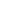 From a stopped standing ready position, runs from home plate to first base, one base to the next, or third base to home plate (70 ft.) in less than 4.5 seconds.From a stopped standing ready position, runs from home plate to first base, one base to the next, or third base to home plate (70 ft.) in less than 3.75 seconds.From a stopped standing ready position, runs from home plate to first base, one base to the next, or third base to home plate (70 ft.) in less than 3 seconds.Base Running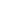 Runner advances to expected base relative to the Division & game situation.Runner successfully advances beyond what would be expected relative to the Division & game situation.NOTE: See below skill demonstrations for Questions 13 & 14NOTE: See below skill demonstrations for Questions 13 & 14SpeedNOTE: Q 10-12 are assessed based on the player having or not having the ability to perform the listed skill. There is no percentage threshold for these questions; The player can or cannot perform the skill.NOTE: Q 10-12 are assessed based on the player having or not having the ability to perform the listed skill. There is no percentage threshold for these questions; The player can or cannot perform the skill.NOTE: Q 10-12 are assessed based on the player having or not having the ability to perform the listed skill. There is no percentage threshold for these questions; The player can or cannot perform the skill.Base RunningRunner advances to expected base relative to the Division & game situation.Runner successfully advances beyond what would be expected relative to the Division & game situation.NOTE: See below skill demonstrations for Questions 13 & 14NOTE: See below skill demonstrations for Questions 13 & 14RUNNING SKILL DEMONSTRATIONS BELOW. THESE EXAMPLES ILLUSTRATE THE SKILLS FOR Q 13 & 14 NOTE: “Where is the runner starting from, how far did they advance, and on what type of ball/hit are they advancing on”RUNNING SKILL DEMONSTRATIONS BELOW. THESE EXAMPLES ILLUSTRATE THE SKILLS FOR Q 13 & 14 NOTE: “Where is the runner starting from, how far did they advance, and on what type of ball/hit are they advancing on”RUNNING SKILL DEMONSTRATIONS BELOW. THESE EXAMPLES ILLUSTRATE THE SKILLS FOR Q 13 & 14 NOTE: “Where is the runner starting from, how far did they advance, and on what type of ball/hit are they advancing on”RUNNING SKILL DEMONSTRATIONS BELOW. THESE EXAMPLES ILLUSTRATE THE SKILLS FOR Q 13 & 14 NOTE: “Where is the runner starting from, how far did they advance, and on what type of ball/hit are they advancing on”RUNNING SKILL DEMONSTRATIONS BELOW. THESE EXAMPLES ILLUSTRATE THE SKILLS FOR Q 13 & 14 NOTE: “Where is the runner starting from, how far did they advance, and on what type of ball/hit are they advancing on”RUNNING SKILL DEMONSTRATIONS BELOW. THESE EXAMPLES ILLUSTRATE THE SKILLS FOR Q 13 & 14 NOTE: “Where is the runner starting from, how far did they advance, and on what type of ball/hit are they advancing on”RUNNING SKILL DEMONSTRATIONS BELOW. THESE EXAMPLES ILLUSTRATE THE SKILLS FOR Q 13 & 14 NOTE: “Where is the runner starting from, how far did they advance, and on what type of ball/hit are they advancing on”RUNNING SKILL DEMONSTRATIONS BELOW. THESE EXAMPLES ILLUSTRATE THE SKILLS FOR Q 13 & 14 NOTE: “Where is the runner starting from, how far did they advance, and on what type of ball/hit are they advancing on”A & B DIVISIONA & B DIVISIONC & D DIVISIONC & D DIVISIONE DIVISIONE DIVISIONQUESTION 13QUESTION 14QUESTION 13QUESTION 14QUESTION 13QUESTION 14QUESTION 14On a base hit (high velocity): The runner safely advances one base (Example: An outfielder gets the ball into the infield and time is called, and no play is made at the base).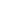 On a base hit (medium velocity): The runner safely advances one base (Example: An outfielder gets the ball into the infield and time is called, and no play is made at the base).On a base hit (high velocity): The runner safely advances two bases (Example: An outfielder gets the ball into the infield and time is called, and no play is made at the base).On a base hit (medium velocity): The runner safely advances two bases (Example: An outfielder gets the ball into the infield and time is called, and no play is made at the base).On a base hit in front of the runner (medium velocity): The runner safely advances one base despite a defensive attempt to put the runner out (Example: An outfielder fields the ball & throws it to second in an effort to put out the runner advancing from first, but the runner is safe).On a base hit in front of the runner (medium velocity): The runner safely advances two bases despite a defensive attempt to put the runner out (Example: The left center fields the ball and throws to second in an effort to put out the runner advancing from first, but the runner is safe).On a base hit in front of the runner (medium velocity): The runner safely advances two bases despite a defensive attempt to put the runner out (Example: The left center fields the ball and throws to second in an effort to put out the runner advancing from first, but the runner is safe).On a base hit (high velocity): The runner safely advances one base despite a defensive attempt to put the runner out (Example: An outfielder fields the ball and throws it to 2nd in an effort to put out the runner advancing from 1st, but the runner is safe).On a base hit (medium velocity): The runner safely advances one base despite a defensive attempt to put the runner out (Example: An outfielder fields the ball and throws it to 2nd in an effort to put out the runner advancing from 1st, but the runner is safe).On a base hit (medium velocity): The runner safely advances one base despite a defensive attempt to put the runner out (Example: An outfielder fields the ball and throws it to 2nd in an effort to put out the runner advancing from 1st, but the runner is safe).On a base hit (high velocity): The runner safely advances two bases despite a defensive attempt to put the runner out (Example: An outfielder fields the ball and throws it to 3rd in an effort to put out the runner advancing from 1st, but the runner is safe).On a base hit behind the runner (medium velocity): The runner safely advances two bases despite a defensive attempt to put the runner out (Example: On a ball hit to the outfield, a runner starting on 1st advances to 3rd or a runner starting on 2nd advances to home).On a base hit behind the runner (medium velocity): The runner safely advances three bases despite a defensive attempt to put the runner out (Example: On a ball hit to right field, a runner starting on 1st advances to home).On a base hit behind the runner (medium velocity): The runner safely advances three bases despite a defensive attempt to put the runner out (Example: On a ball hit to right field, a runner starting on 1st advances to home).On a fly ball (high velocity): The runner safely advances one base (Example: The runner appropriately tags up by going far enough to be able to successfully advance on a dropped ball or stays on base and advances safely after the ball is caught).On a fly ball (medium velocity): The runner safely advances one base (Example: The runner appropriately tags up by going far enough to be able to successfully advance on a dropped ball or stays on base and advances safely after the ball is caught).On a fly ball (high velocity): The runner safely advances one base (Example: The runner appropriately tags up by going far enough to be able to successfully advance on a dropped ball or stays on base and advances safely after the ball is caught).On a fly ball (medium velocity): The runner safely advances two bases (Example: The runner appropriately tags up by going far enough to be able to successfully advance on a dropped ball or stays on base and advances safely after the ball is caught).On a fly ball (medium velocity): The runner safely advances one base (Example: The runner appropriately tags up by going far enough to be able to successfully advance on a dropped ball or stays on base and advances safely after the ball is caught).On a fly ball (medium velocity): The runner safely advances two bases (Example: The runner appropriately tags up by going far enough to be able to successfully advance on a dropped ball or stays on base and advances safely after the ball is caught).On a fly ball (medium velocity): The runner safely advances two bases (Example: The runner appropriately tags up by going far enough to be able to successfully advance on a dropped ball or stays on base and advances safely after the ball is caught).FIELDING (INFIELD)Question 15Question 16Question 17Question 18Question 19Question 19Question 20Question 20Question 21Question 22Ground Ball/Line Drive Low VelocityCleanly fields a ball hit with low velocity directly at the player.OR
Stops the ball hit with low velocity directly at the pitcher.Cleanly fields a ball hit with low velocity within a few steps (9-10 ft) of the player.OR
Cleanly fields a ball hit with low velocity directly at the pitcher
Cleanly fields a ball hit with low velocity in the hole (>12 ft or 4-5 steps) away from the player.Ground Ball/Line Drive Medium VelocityCleanly fields a ball hit with medium velocity directly at the player. 
OR
Stops the ball hit with medium velocity directly at the pitcher.Cleanly fields a ball hit with medium velocity within a few steps (9-10 ft) of the player.
OR
Cleanly fields a ball hit with medium velocity directly at the pitcher.Cleanly fields a ball hit with medium velocity in the hole (>12 ft or 4-5 steps) away from the player.Cleanly fields a ball hit with medium velocity in the hole (>12 ft or 4-5 steps) away from the player.Ground Ball/Line Drive High VelocityStops the ball hit with high velocity directly at the player.Cleanly fields a ball hit with high velocity directly at the player. 
OR
Stops the ball hit with high velocity directly at the pitcher.Stops a ball hit with high velocity within a few steps (9-10 ft) of the player.
OR
Cleanly fields a ball hit with high velocity directly at the pitcher.Stops a ball hit with high velocity within a few steps (9-10 ft) of the player.
OR
Cleanly fields a ball hit with high velocity directly at the pitcher.Cleanly fields a ball hit with high velocity within a few steps (9-10 ft) of the player.Cleanly fields a ball hit with high velocity within a few steps (9-10 ft) of the player.Stops a ball hit with high velocity in the hole (>12 ft or 4-5 steps) away from the player.Cleanly fields a ball hit with high velocity in the hole (>12 ft or 4-5 steps) away from the player.Fly BallCatches a fly ball hit directly at the player.Catches a fly ball hit within 15 ft to the sides/front of the player.Catches a fly ball hit within 30 ft to the sides/front of or 15 ft behind the player.Catches a fly ball hit within 45 ft to the sides/front of or 30 ft behind the player.Catches a fly ball hit within 60 ft to the sides/front of or 45 ft behind the player.Catches a fly ball hit within 60 ft to the sides/front of or 45 ft behind the player.Catches a fly ball hit within 75 ft to the sides/front of or 60 ft behind of the player.Catches a fly ball hit within 75 ft to the sides/front of or 60 ft behind of the player.Catches a fly ball hit within 90 ft to the sides/front of or 75 ft behind of the player.Catches a fly ball hit >90 ft to the sides/front of or >75 ft behind of the player.FIELDING (OUTFIELD)Question 15Question 16Question 17Question 18Question 19Question 19Question 20Question 20Question 21Question 22GroundBall Medium VelocityCleanly fields a ball hit with medium velocity directly at the player.Cleanly fields a ball hit with medium velocity within 15 ft of the playerCleanly fields a ball hit with medium velocity within 30 ft of the playerCleanly fields a ball hit with medium velocity within 45 ft of the playerCleanly fields a ball hit with medium velocity within 60 ft of the playerCleanly fields a ball hit with medium velocity within 60 ft of the playerCleanly fields a ball hit with medium velocity within 75 ft of the playerCleanly fields a ball hit with medium velocity within 75 ft of the playerCleanly fields a ball hit with medium velocity within 90 ft of the playerGround Ball High VelocityCleanly fields a ball hit with high velocity directly at the player.Cleanly fields a ball hit with high velocity within 15 ft of the playerCleanly fields a ball hit with high velocity within 30 ft of the playerCleanly fields a ball hit with high velocity within 45 ft of the playerCleanly fields a ball hit with high velocity within 45 ft of the playerCleanly fields a ball hit with high velocity within 60 ft of the playerCleanly fields a ball hit with high velocity within 60 ft of the playerCleanly fields a ball hit with high velocity within 75 ft of the playerCleanly fields a ball hit with high velocity within 90 ft of the playerFly BallCatches a fly ball hit directly at the player.Catches a fly ball hit within 15 ft to the sides/front of the player.Catches a fly ball hit within 30 ft to the sides/front of or 15 ft behind the player.Catches a fly ball hit within 45 ft to the sides/front of or 30 ft behind the player.Catches a fly ball hit within 60 ft to the sides/front of or 45 ft behind the player.Catches a fly ball hit within 60 ft to the sides/front of or 45 ft behind the player.Catches a fly ball hit within 75 ft to the sides/front of or 60 ft behind of the player.Catches a fly ball hit within 75 ft to the sides/front of or 60 ft behind of the player.Catches a fly ball hit within 90 ft to the sides/front of or 75 ft behind of the player.Catches a fly ball hit >90 ft to the sides/front of or >75 ft behind of the player.THROWING & PITCHINGTHROWING & PITCHINGTHROWING & PITCHINGTHROWING & PITCHINGTHROWING & PITCHINGTHROWING & PITCHINGTHROWING & PITCHINGQuestion 23Question 24Question 25Question 26Question 27Question 28Throw 50 ft with line drive (regardless of accuracy)Throw 50 ft with line drive and accuracyThrow 70 ft with line drive and accuracyThrow 100 ft with line drive and accuracyThrow 150 ft with line drive and accuracyThrow >200 with line drive and accuracyPitch a strike.Vary the height, depth and location of the pitch while maintaining accuracy.Deliver multiple pitch techniques while maintaining accuracy.Throw 70 ft (regardless of arc or accuracy)Throw 70 ft with line drive (regardless of accuracy)Throw 100 ft with line drive (regardless of accuracy)Throw 150 ft with line drive (regardless of accuracy)Throw >200 ft with line drive (regardless of accuracy)Throw 150 ft with line drive and accuracy while off center of gravity (e.g., from knees, from one foot, etc.)Throw 100 ft (regardless of arc or accuracy)Throw 150 ft (regardless of arc or accuracy)Throw >200 ft (regardless of arc or accuracy)Throw 100 ft with line drive and accuracy while off center of gravity (e.g., from knees, from one foot, etc.)ASSOCIATION BERTH ALLOTMENTSASSOCIATION BERTH ALLOTMENTSASSOCIATION BERTH ALLOTMENTSASSOCIATION BERTH ALLOTMENTSASSOCIATION BERTH ALLOTMENTSASSOCIATION BERTH ALLOTMENTSASSOCIATION BERTH ALLOTMENTSASSOCIATION BERTH ALLOTMENTSTeam Entries may not exceed maximum limits for each division nor the total maximum berthsTeam Entries may not exceed maximum limits for each division nor the total maximum berthsTeam Entries may not exceed maximum limits for each division nor the total maximum berthsTeam Entries may not exceed maximum limits for each division nor the total maximum berthsTeam Entries may not exceed maximum limits for each division nor the total maximum berthsTeam Entries may not exceed maximum limits for each division nor the total maximum berthsTeam Entries may not exceed maximum limits for each division nor the total maximum berthsTeam Entries may not exceed maximum limits for each division nor the total maximum berthsTEAMS IN MEMBER ASSOCIATIONADIVISIONBDIVISIONC DIVISIONDDIVISIONEDIVISIONMASTERS-C DIVISIONMASTERS-D DIVISION<25UNLIMITEDUNLIMITED221UNLIMITEDUNLIMITED+25 TeamsUNLIMITEDUNLIMITED332UNLIMITEDUNLIMITEDAny association that sends their full allotment of E, D and C Teams in current or prior years GSWS, they have one (1) additional berth in the division of their choice.Any association that sends their full allotment of E, D and C Teams in current or prior years GSWS, they have one (1) additional berth in the division of their choice.Any association that sends their full allotment of E, D and C Teams in current or prior years GSWS, they have one (1) additional berth in the division of their choice.Any association that sends their full allotment of E, D and C Teams in current or prior years GSWS, they have one (1) additional berth in the division of their choice.Any association that sends their full allotment of E, D and C Teams in current or prior years GSWS, they have one (1) additional berth in the division of their choice.Any association that sends their full allotment of E, D and C Teams in current or prior years GSWS, they have one (1) additional berth in the division of their choice.Any association that sends their full allotment of E, D and C Teams in current or prior years GSWS, they have one (1) additional berth in the division of their choice.Any association that sends their full allotment of E, D and C Teams in current or prior years GSWS, they have one (1) additional berth in the division of their choice.GSWS Host City may add one Team in each DivisionGSWS Host City may add one Team in each DivisionGSWS Host City may add one Team in each DivisionGSWS Host City may add one Team in each DivisionGSWS Host City may add one Team in each DivisionGSWS Host City may add one Team in each DivisionGSWS Host City may add one Team in each DivisionGSWS Host City may add one Team in each DivisionPartially Upheld Protests in Pool PlayPartially Upheld Protests in Pool PlayPartially Upheld Protests in Pool PlayPartially Upheld Protests in Pool PlayPartially Upheld Protests in Pool PlayPartially Upheld Protests in Pool PlayPartially Upheld Protests in Pool PlayPartially Upheld Protests in Pool PlayPartially Upheld Protests in Double EliminationPartially Upheld Protests in Double EliminationPartially Upheld Protests in Double EliminationPartially Upheld Protests in Double EliminationPartially Upheld Protests in Double EliminationPartially Upheld Protests in Double EliminationPartially Upheld Protests in Double EliminationPartially Upheld Protests in Double Elimination#of questions challenged#of questions challenged#of questions challenged#of questions challenged#of questions challenged#of questions challenged#of questions challenged#of questions challenged#of questions challenged#of questions challenged#of questions challenged#of questions challenged123456123456Filing FeeFiling Fee$60$70$80$90$100$110Filing FeeFiling Fee$120$140$160$180$200$220#of questions upheld1$60$35$27$23$20$18# of questions upheld1$120$70$53$45$40$37#of questions upheld2$70$53$45$40$37# of questions upheld2$140$107$90$80$73#of questions upheld3$80$68$60$55# of questions upheld3$160$135$120$110#of questions upheld4$90$80$73# of questions upheld4$180$160$147#of questions upheld5$100$92# of questions upheld5$200$183#of questions upheld6$110# of questions upheld6$220# of Questions Successfully ChallengedFines Assessed for Each Successfully ChallengedTotal Fine for All Questions Successfully Challenged1$100.00$100.002$200.00$300.003$300.00$600.004$400.00$1,000.005$500.00$1,500.006+$600.00 & additional $100/question (7+) successfully challengedThe sum of fine amount immediately to the right and each fine listed in that column.KEY: The Index column matches the dues, fee, or fine to the corresponding deadline in the deadline schedule. The Reference column indicates the Governing Manual reference.KEY: The Index column matches the dues, fee, or fine to the corresponding deadline in the deadline schedule. The Reference column indicates the Governing Manual reference.KEY: The Index column matches the dues, fee, or fine to the corresponding deadline in the deadline schedule. The Reference column indicates the Governing Manual reference.KEY: The Index column matches the dues, fee, or fine to the corresponding deadline in the deadline schedule. The Reference column indicates the Governing Manual reference.KEY: The Index column matches the dues, fee, or fine to the corresponding deadline in the deadline schedule. The Reference column indicates the Governing Manual reference.DUES SCHEDULEDUES SCHEDULEDUES SCHEDULEDUES SCHEDULEDUES SCHEDULEINDEXISSUE AREAREFERENCEAPPLICATIONAMOUNTAMembership Expectation1.04(b)Member Dues$350FEE SCHEDULEFEE SCHEDULEFEE SCHEDULEFEE SCHEDULEFEE SCHEDULEISSUE AREAREFERENCEAPPLICATIONAMOUNTIGSWS30.11Host City Bid Fee$1500SGSWS30.21(a)Fee for appeal of pool play forfeit disqualification$50JGSWS30.40GSWS Team fee$600/teamLGSWS30.41GSWS Host Hotel Deposit$500/per team--NAGAAA Cup40.10NAGAAA Cup Team Fee$450/teamTProtests50.14(b)Pool Play Protest Fee$50 + $10/question TProtests50.14(c)Double Elimination Protest Fee$100 + $20/questionTProtests50.14(a)Non-Rating Protest Fee$50FINE SCHEDULEFINE SCHEDULEFINE SCHEDULEFINE SCHEDULEFINE SCHEDULEISSUE AREAREFERENCEAPPLICATIONAMOUNTAMembership Expectations1.04(a)Failure to pay dues$100BMembership Expectations1.04(a)Failure to update member association information$100ERegular Season Rosters20.10Fine for filing regular season rosters after deadline$100FRegular Season Rosters20.10Fine for changes to submitted regular season rosters$100OGSWS Rosters20.11, 20.12,Fine for GSWS Player Changes in roster interim period (7/31/2019 – Noon 8/23/2020) – 30 days prior to noon of Sunday Meetings$100 per player per occurrenceQGSWS Rosters20.11 & 20.12Fine for GSWS Administrative Changes in pool play period. (12:01pm – 08/23/2020 Close of Registration)$100 per playerQGSWS Rosters20.11, 20.12, & 20.20Fine for GSWS Player Changes in pool play period. (12:01pm – 08/23/2020 Close of Registration)$250 per player per occurrenceJGSWS30.40Fine for failure to pay GSWS team fee$100JGSWS Rosters30.43Fine for failure to send one (1) team to GSWS$500TGSWS Rosters20.11 & 20.12Fine for a team violating the non-LGBT rule$100TGSWS Rosters20.11 & 20.12Fine for an association official assisting a team in violating the non-LGBT rule$100TProtests50.03Fine for failure of member association to fulfill protest duty$100--Protests20.25 & 50.38Fine for failure of member association to attend rating workshop$100TProtests50.31Fine for protests upheld on non-ratings issues$500TProtests50.32Fine for protest(s) upheld on a single question$100/questionTProtests50.32Fine for protest upheld on multiple questionsThe sum of the fine of all questions protested & upheld and the fine for each lesser individual question protested & upheld (EX: 5 questions upheld = $500 + $400 + $300 + $200 + $100 = $1500)TProtests50.33Fine for protest(s) upheld causing a team to move up a division$500TProtests50.36Fine for one (1) team with three (3) or more protests upheld in the duration of a single event$500--Ethics60.22Discretionary fine for rating violationsAmount, up to $2500, to be determined by the Board of Directors upon application of the fine by the Ethics Committee--Ethics60.23(a)Discretionary fines for violation of the non-LGBT rule by a teamAmount, minimum $100, to be determined by the Board of Directors upon application of the fine by the Ethics Committee--Ethics60.23(b)Discretionary fine for violation of the non-LGBT rule by member association officials.Amount, minimum $100, to be determined by the Board of Directors upon application of the fine by the Ethics CommitteeNOTE: This schedule shows all fees & fines as set by the Board of Directors. Some amounts may be included in the chapters of the Governing Manual for ease of reference. In the case of any discrepancy, this schedule controls the amount of the fee and/or fine.NOTE: This schedule shows all fees & fines as set by the Board of Directors. Some amounts may be included in the chapters of the Governing Manual for ease of reference. In the case of any discrepancy, this schedule controls the amount of the fee and/or fine.NOTE: This schedule shows all fees & fines as set by the Board of Directors. Some amounts may be included in the chapters of the Governing Manual for ease of reference. In the case of any discrepancy, this schedule controls the amount of the fee and/or fine.NOTE: This schedule shows all fees & fines as set by the Board of Directors. Some amounts may be included in the chapters of the Governing Manual for ease of reference. In the case of any discrepancy, this schedule controls the amount of the fee and/or fine.NOTE: This schedule shows all fees & fines as set by the Board of Directors. Some amounts may be included in the chapters of the Governing Manual for ease of reference. In the case of any discrepancy, this schedule controls the amount of the fee and/or fine.KEY: The Index column matches the deadline to the corresponding due, fee, or fine in that schedule. The Reference column indicates the Governing Manual reference.KEY: The Index column matches the deadline to the corresponding due, fee, or fine in that schedule. The Reference column indicates the Governing Manual reference.KEY: The Index column matches the deadline to the corresponding due, fee, or fine in that schedule. The Reference column indicates the Governing Manual reference.KEY: The Index column matches the deadline to the corresponding due, fee, or fine in that schedule. The Reference column indicates the Governing Manual reference.KEY: The Index column matches the deadline to the corresponding due, fee, or fine in that schedule. The Reference column indicates the Governing Manual reference.DEADLINE TABLEDEADLINE TABLEDEADLINE TABLEDEADLINE TABLEDEADLINE TABLEAll deadlines are at 11:59pm Central on the day listed unless explicitly noted otherwiseAll deadlines are at 11:59pm Central on the day listed unless explicitly noted otherwiseAll deadlines are at 11:59pm Central on the day listed unless explicitly noted otherwiseAll deadlines are at 11:59pm Central on the day listed unless explicitly noted otherwiseAll deadlines are at 11:59pm Central on the day listed unless explicitly noted otherwiseINDEXISSUE AREAREFERENCEAPPLICATION/ISSUEDEADLINEAMembership Expectations1.04(b)Membership Dues DeadlinePrior to start of Winter MeetingsBMembership Expectations1.04(b)Reporting of Member Association Changes (officers, tournaments, etc.Within 30 days of local changeCCouncil2.07Deadline for Items of Business requiring Council action, not including disciplinary proceedings.Friday prior to Winter MeetingCCouncil2.07Deadline for Items of Business requiring Council action, not including disciplinary proceedings.Friday prior to Summer MeetingDCouncil/Ethics60.03Deadline for petitions for disciplinary actionSunday of Summer MeetingsERegular Season Rosters20.10Deadline for submission of proper Regular Season rostersJuly 15thFRegular Season Rosters20.10Period for late submission of or revision to Regular Season rosters; fine incurredJuly 16th FRegular Season Rosters20.10Period for late submission of or revision to Regular Season rosters; fine incurred--TO--FRegular Season Rosters20.10Period for late submission of or revision to Regular Season rosters; fine incurredJuly 30th GRegular Season Rosters20.10Final Deadline for Regular Season rosters – No changes (including ratings) or submissions following this deadline.Last day of JulyHGSWS30.04Deadline for nomination of umpires for GSWSFirst day of the yearIGSWS30.21Deadline for Host City Bid Deposit2.5 year cycle.January 25th8:00am EST (2023 GSWS)JGSWS30.60GSWS Team Fee DeadlineJuly 15thKGSWS30.60GSWS Team Berth Reservations DeadlineJuly 15thLGSWS30.61GSWS Host Hotel Deposit DeadlineJuly 15thMGSWS20.20Deadline for proper GSWS Tournament Team RostersLast day of JulyNGSWS--Deadline for submission of USA Softball (ASA) cards (1 per team)Last day of JulyOGSWS20.11, 20.12, & 20.20Period for late submission of or revision to GSWS Tournament Rosters; fine incurred for player changes, no fine for admin changesFirst day of AugustOGSWS20.11, 20.12, & 20.20Period for late submission of or revision to GSWS Tournament Rosters; fine incurred for player changes, no fine for admin changes--TO--OGSWS20.11, 20.12, & 20.20Period for late submission of or revision to GSWS Tournament Rosters; fine incurred for player changes, no fine for admin changesAug 15th12:00pm CST PSTPGSWS20.11, 20.12, & 20.20Deadline for final GSWS Tournament rostersAugust 15th 12:00pm CSTQGSWS20.11, 20.12, & 20.20Period for revision to GSWS Tournament Rosters; fine incurredAugust 15th12:01pm CSTQGSWS20.11, 20.12, & 20.20Period for revision to GSWS Tournament Rosters; fine incurred--TO--QGSWS20.11, 20.12, & 20.20Period for revision to GSWS Tournament Rosters; fine incurredClose of registration for that team’s divisionRGSWS20.11 & 20.12Deadline to cancel GSWS Team berth reservation (with refund)Last day of JulySGSWS30.41(a)Deadline to appeal forfeit games in pool play of GSWSPrior to beginning of double elimination in the team’s divisionTGSWS50.14(b)Deadline to pay Protest feesDue at the time of filing a protestUGSWS30.41 (a)Request a refund to GSWS hotel depositFirst day of December following GSWSVHall of Fame100.04Hall of Fame Nomination period opensJune 1st12:01am CSTWHall of Fame100.04Hall of Fame Nomination period closesJanuary 15thXHall of Fame100.05Hall of Fame Nominations & ballots delivered to membersJanuary 31st12:00am CSTYHall of Fame100.05Hall of Fame Ballots dueMarch 3rdZHall of Fame100.06Hall of Fame Chair notifies nominators of results of electionMarch 17thAAHall of Fame100.08Deadline for Hall of Fame Booster Club donations for program inclusionFirst day of AugustABBoard of Directors4.01Deadline for Board of Directors revision of deadlinesMarch 31 & October 31 of each yearACNAGAAA Cup40.10Deadline for Intent to Bid for NAGAAA Cup 2021First day of MarchADNAGAAA Cup40.11Deadline to accept invitation to NAGAAA Cup based on prior year GSWS final standingsFirst day of December11:59pm CSTAENAGAAA Cup40.11Deadline to pay team fee for NAGAAA CupFebruary 15th11:59pm CSTAFNAGAAA Cup40.11Deadline to submit rosters for NAGAAA Cup; no changes allowed following this deadlineFebruary 25th11:59pm CSTNOTE: This table includes deadlines set by the Board of Directors and those set by the Council and/or committees for the ease of reference of the members. If there are any discrepancies between the language in the chapters of the Governing Manual and this table, this table shall be considered to the correct deadline.NOTE: This table includes deadlines set by the Board of Directors and those set by the Council and/or committees for the ease of reference of the members. If there are any discrepancies between the language in the chapters of the Governing Manual and this table, this table shall be considered to the correct deadline.NOTE: This table includes deadlines set by the Board of Directors and those set by the Council and/or committees for the ease of reference of the members. If there are any discrepancies between the language in the chapters of the Governing Manual and this table, this table shall be considered to the correct deadline.NOTE: This table includes deadlines set by the Board of Directors and those set by the Council and/or committees for the ease of reference of the members. If there are any discrepancies between the language in the chapters of the Governing Manual and this table, this table shall be considered to the correct deadline.NOTE: This table includes deadlines set by the Board of Directors and those set by the Council and/or committees for the ease of reference of the members. If there are any discrepancies between the language in the chapters of the Governing Manual and this table, this table shall be considered to the correct deadline.PAGEVOLUME 4Administrative PoliciesChapter 100NAGAAA Hall of Fame42Chapter 101NAGAAA Archives44Chapter 110Job Descriptions of the Board of Directors 44Chapter 111Job Descriptions of the Appointed Officers of the Board of Directors & This Organization53Chapter 115Nomination Process for Candidates for the Board of Directors54Chapter 116Background Check Policy for Candidates for the Board of Directors55Chapter 200Regular Season Roster Submission Policy56Chapter 250Ineligible Player Roster & Policy57Chapter 300GSWS Tournament Roster Submission Policy57Chapter 305GSWS Host Hotel Deposit & Requirements58Chapter 331GSWS Umpire Selection Policy59Chapter 341GSWS Host City Metropolitan Areas60Chapter 810Payment Terms of Sponsorship Contracts61MEMBER CITYMETROPOLITAN AREAATLANTA, GAAtlanta-Athens-Clarke-Sandy Springs, GA CSAAUSTIN, TXAustin-Round Rock, TX MSABIRMINGHAM, ALBirmingham-Hoover-Talladega, AL CSABOSTON, MABoston-Worcester-Providence, MA-RI-NH-CT CSACHICAGO, ILChicago-Naperville, IL-IN-WI CSACOLUMBUS, OHColumbus-Marion-Zanesville, OH CSADALLAS, TXDallas-Fort Worth, TX-OK CSADENVER, CODenver-Aurora, CO CSADES MOINES, IADes Moines-Ames-West Des Moines, IA CSAFORT LAUDERDALE, FLMiami-Fort Lauderdale-Port St. Lucie, FL CSAHOUSTON, TXHouston-The Woodlands, TX CSAINDIANAPOLIS, INIndianapolis-Carmel-Muncie, IN CSAKANSAS CITY, MOKansas City-Overland Park-Kansas City, MO-KS CSAKNOXVILLE, TNKnoxville-Morristown-Sevierville, TN CSALAS VEGAS, NVLas Vegas-Henderson, NV-AZ CSALONG BEACH, CALos Angeles-Long Beach, CA CSALOS ANGELES, CALos Angeles-Long Beach, CA CSAMADISON, WIMadison-Janesville-Beloit, WI CSAMEMPHIS, TNMemphis-Forrest City, TN-MS-AR CSAMID-ATLANTICVirginia Beach-Norfolk, VA-NC CSAMILWAUKEE, WIMilwaukee-Racine-Waukesha, WI CSANASHVILLE, TNNashville-Davidson–Murfreesboro, TN CSANEW ORLEANS, LA	New Orleans-Metairie-Hammond, LA-MS CSANEW YORK, NYNew York-Newark, NY-NJ-CT-PA CSAOKLAHOMA CITY, OKOklahoma City-Shawnee, OK CSAORLANDO, FLOrlando-Deltona-Daytona Beach, FL CSAPALM SPRINGS, CARiverside-San Bernardino-Ontario, CA MSAPHILADELPHIA, PAPhiladelphia-Reading-Camden, PA-NJ-DE-MD CSAPHOENIX, AZPhoenix-Mesa-Scottsdale, AZ MSAPORTLAND, ORPortland-Vancouver-Salem, OR-WA CSAPROVIDENCEProvidence-Warwick, RI-MA MSASACRAMENTO, CASacramento-Roseville, CA CSASAN ANTONIO, TXSan Antonio-New Braunfels, TX MSASAN DIEGO, CASan Diego-Carlsbad, CA MSASAN FRANCISCO, CASan Jose-San Francisco-Oakland, CA CSASAN JOSE, CASan Jose-San Francisco-Oakland, CA CSASEATTLE, WASeattle-Tacoma, WA CSAST. LOUIS, MOSt. Louis-St. Charles-Farmington, MO-IL CSASOUTHERN NEW ENGLANDHartford-West Hartford, CT CSATAMPA, FLTampa-St. Petersburg-Clearwater, FL MSATORONTO, ONToronto (Mississauga, Brampton) CMATULSA, OKTulsa-Muskogee-Bartlesville, OK CSATWIN CITIESMinneapolis-St. Paul, MN-WI CSAVANCOUVER, BCVancouver (Surrey) CMAWASHINGTON, D.C.Washington-Baltimore-Arlington, DC-MD-VA-WV-PA CSA